 Español 4  -  Trabajo de estante de la lección del Tema 2  -  Cartas #1Empareja las siguientes palabras con las palabras correctas en español.Español 4  -  Trabajo de estante de la lección del Tema 2  -  Cartas #2Empareja las siguientes palabras con las palabras correctas en español.Español 4  -  Trabajo de estante de la lección del Tema 2  -  Cartas #3Empareja las siguientes palabras con las palabras correctas en español.Español 4  -  Trabajo de estante de la lección del Tema 2  -  Crucigrama #1Hacer este crucigrama sobre el vocabulario del Tema 2.Español 4  -  Trabajo de estante de la lección del Tema 2  -  Crucigrama #2Hacer este otro crucigrama sobre el vocabulario del Tema 2.Español 4  -  Trabajo de estante de la lección del Tema 2  -  QuizletUsando Quizlet, crea cartas educativas en inglés y español de todas las palabras del vocabulario; luego márcalo en la hoja en la mesa baja. (Using Quizlet, create flashcards in English and Spanish of all the words in the vocabulary; then mark it off on the sheet on the low table.)Español 4  -  Trabajo de estante de la lección del Tema 2  -  QuizletUsando Quizlet, crea cartas educativas en inglés y español de todas las palabras del vocabulario; luego márcalo en la hoja en la mesa baja. (Using Quizlet, create flashcards in English and Spanish of all the words in the vocabulary; then mark it off on the sheet on the low table.)Español 4  -  Trabajo de estante de la lección del Tema 2  -  QuizletUsando Quizlet, crea cartas educativas en inglés y español de todas las palabras del vocabulario; luego márcalo en la hoja en la mesa baja. (Using Quizlet, create flashcards in English and Spanish of all the words in the vocabulary; then mark it off on the sheet on the low table.)Español 4  -  Trabajo de estante de la lección del Tema 2  -  Audio  -  Contexto 1Escucha el audio de Temas de esta sección:Audio  -  Proyecto MARTA: el coche del futuro con tecnología española -   Practice Activities  -  En fragmentosElige la mejor respuesta para cada pregunta, según el audio.Escucha el fragmento y elige la mejor respuesta.¿Qué dice el presentador acerca del nuevo coche?Que es ecológico e inteligenteQue es capaz de comunicarse con la vía y con otros vehículosQue es capaz de circular a una gran velocidadQue es capaz de circular por control remoto¿Qué le avisa el sistema de llamada de emergencia al conductor?Sobre el riesgo de accidenteSobre otros vehículos cercanosSobre radaresSobre conductores ebrios¿Qué porcentaje de accidentes se deben a problemas de somnolencia?Un 25%Un 35%Un 10%Un 30%¿Qué dice el presentador acerca del nuevo coche?Que es ecológico e inteligenteQue es capaz de comunicarse con la vía y con otros vehículosQue es capaz de circular a una gran velocidadQue es capaz de circular por control remoto¿Qué le avisa el sistema de llamada de emergencia al conductor?Sobre el riesgo de accidenteSobre otros vehículos cercanosSobre radaresSobre conductores ebrios¿Qué porcentaje de accidentes se deben a problemas de somnolencia?Un 25%Un 35%Un 10%Un 30%¿Cuál es el objetivo del proyecto MARTA?Reducir accidentes y mejorar la movilidadReducir el número de infraccionesMejorar la comunicación entre conductoresReducir el número de accidentes y el impacto medioambiental¿Qué indica el vehículo cuando un conductor intenta acceder a un centro urbano?El tráfico en los diferentes trayectos que llevan al destinoEl trayecto más rápido para acceder al destinoLos litros de gasolina que serán necesarios para llegar al destinoLa misma ruta usando el transporte públicoEspañol 4  -  Trabajo de estante del vocabulario del Tema 2  -  Audio  -  Contexto 2Escucha el audio de Temas de esta sección:Audio  -  Escepticismo y medicinas alternativas-  Practice Activities  -  En fragmentosElige la mejor respuesta para cada pregunta, según el audio.Según el entrevistado, ¿qué efecto tienen los artilugios como los brazaletes "power balance"?Curar enfermedadesProporcionar bienestar generalMarcar a la gente que cree en estos artilugiosProporcionar equilibrio mental¿Qué quiere decir el entrevistado con que una persona es "un blanco fenomenal"?Que esa persona trabaja en el campo de la medicina y tiene mucho prestigioQue esa persona está dispuesta a mejorar su salud física y mental con "power balance"Que esa persona cree en métodos como las "power balance"Que esa persona es la candidata ideal para venderle productos tipo "power balance"¿Qué ejemplos da el entrevistado de los efectos adversos de las terapias alternativas?Casos de enfermedades cardiovascularesCasos de personas paralíticas y de muerteNo da ningún ejemploCasos de cáncer y muerteAdemás de los efectos adversos, ¿qué otro problema tienen las terapias alternativas?El aumento de la posibilidad de resfrío en el pacienteLa adicción que crean en el pacienteLa gran cantidad de dinero que gasta el paciente en ellasEl retraso de la consulta a un médico con una terapia apropiada¿Qué suelen hacer los pacientes cuando comienzan una terapia alternativa?Comunicárselo a su médicoComenzar otras terapias alternativas complementariasAlternarlo con el tratamiento tradicionalAbandonar el tratamiento tradicionalSegún el entrevistado, ¿de qué forma se protegen los profesionales de las terapias alternativas?Mezclan remedios de la medicina tradicional y la alternativa para los pacientes.Hacen firmar contratos a los pacientes para evadir la responsabilidad en caso de accidente.Piden a los pacientes seguir con su tratamiento habitual e integrar la terapia alternativa.Les ofrecen placebos a sus pacientes.Español 4  -  Trabajo de estante del vocabulario del Tema 2  -  Audio  -  Contexto 3Escucha el audio de Temas de esta sección:Audio  -  El desarrollo sostenible debe basarse en la ciencia-  Practice Activities  -  En fragmentosElige la mejor respuesta para cada pregunta, según el audio.¿De qué trató el debate que tuvo lugar en la ONU?Del papel que debe tener la ciencia en un nuevo paradigma que refleje los impactos ecológicos en la TierraDel papel que debe tener la ciencia en el sistema escolar actualDel papel que debe tener la ciencia en un nuevo sistema que refleje los impactos de las actividades humanas en la TierraDel papel que debe tener la ciencia en las Naciones Unidas¿Qué se celebra el día 22 de abril?El día internacional de la ecologíaEl día internacional de la ONUEl día internacional de la Madre TierraEl día internacional de la cienciaSegún el representante boliviano, ¿qué faltará si la naturaleza no recupera su capacidad creadora?Fauna y floraSeres vivosDesarrollo ecológicoDesarrollo sostenibleSegún el profesor Farley, ¿cuál ha sido uno de los principales culpables de la situación del planeta?La continua búsqueda del crecimiento económicoEl calentamiento globalLas armas de destrucción masivaLa actividad solar erráticaSegún el profesor, ¿cuándo empeora la economía?Cuando hay crisis económica mundialCuando los recursos para la producción escaseanCuando hay mucha oferta, pero poca demandaCuando el margen de costo sobrepasa el margen de beneficioSegún Pedro Núñez Mosquera, ¿qué se les ha impuesto a los países menos desarrollados?El sistema industrial de los países desarrolladosEl sistema económico y financiero de los países desarrolladosLos patrones de producción y consumo de los países desarrolladosLos patrones de crecimiento económico de los países desarrollados¿Cuál tema recalcaron los oradores como un aspecto que se debería discutir en la conferencia de Río + 20?El impacto que tiene la búsqueda del crecimiento económico en la naturalezaEl impacto que tiene la naturaleza en el crecimiento económicoLos progresos y brechas en la implementación de acuerdos previosLos problemas del desarrollo sostenibleEspañol 4  -  trabajo de estante de la lección del Tema 2  -  Audio  -  Contexto 4Escucha el audio de Temas de esta sección:Audio  -  Las sequías: el peligro natural más destructivo del planeta -  Practice Activities  -  En fragmentosElige la mejor respuesta para cada pregunta, según el audio.¿Cuáles son los principales efectos de las sequías sobre las personas?Ciclones, inundaciones y terremotosMuerte y desplazamientoEnfermedad y pobrezaPeligro natural y cambio climático¿Cuál es el objetivo de la reunión que se lleva a cabo en Ginebra?Analizar la frecuencia e intensidad de las sequíasAnalizar la participación de la FAO para reducir el impacto de las sequíasConocer las opiniones de Óscar Rojas, experto en el temaDebatir políticas eficaces para reducir el impacto de las sequías¿En qué repercuten de manera especial las sequías a nivel global?En la producción de maíz en Estados Unidos y RusiaEn la disponibilidad de alimentos y en el aumento de los preciosEn las políticas que se implementan en América LatinaEn el cambio climático en Argentina y Brasil¿Cuál es el primer paso que deben dar los países para afrontar el problema de las sequías?Aumentar los precios de sus productos a nivel globalDeterminar sus riesgos y vulnerabilidadesDiscutir sus problemas en la reunión de GinebraPedir ayuda a países como Estados Unidos y Rusia¿Por qué Óscar Rojas menciona a África del Oeste y a Nairobi?Son regiones muy desarrolladas.Son las regiones con más sequías a nivel mundial.Son buenos ejemplos de regiones que ya tienen experiencia en el análisis de datos sobre las sequías.Son países que tendrán problemas de sequías el próximo año.¿Qué pueden intercambiar las instituciones que hacen parte del Sistema Global de Monitoreo de Sequías?Métodos e informaciónLos impactos económicos de las sequíasLos precios en el mercado internacionalNo pueden intercambiar datos.Español 4  -  Trabajo de estante del vocabulario del Tema 2  -  Canción #1Escucha esta canción en una computadora y escribe las palabras que faltan en la hoja. Artista: Mariela BeltránCanción: Hay que cuidar el aguaPaís: UruguayGénero: Música didáctica para niñostinyurl.com/uyl282eEspañol 4  -  Trabajo de estante de la lección del Tema 1  -  Grabar una conversación Grabar una conversación preguntando y después contestando estas preguntas en español con otra persona en la página online-voice-recorder.com. ¿Qué opinas de los carros inteligentes? ¿Crees que son seguros o no, y por qué?¿Cuál es tu opinión de la medicina alternativa, como por ejemplo la acupuntura, la medicina homeopática, curar la “energía” de una persona, etc.?En tu opinión, ¿cuál es el reto más grave que se enfrenta nuestro planeta actualmente, y por qué?En tu opinión, ¿cuál es una posible solución al problema de la escasez de agua potable que sufre muchas comunidades en el mundo hoy en día?¿Crees que la adicción a los teléfonos celulares es realmente un problema o no y por qué?Desde cuando recibiste tu primer móvil (celular), ¿cuál es el periodo de tiempo más largo que has pasado sin usarlo? ¿Crees que esto un problema o no, y por qué?Si pudieras ser inmortal y vivir para siempre, ¿crees que sería bueno o malo y por qué?Cuando te sientes enfermo, ¿buscas tus síntomas en el internet o no, y por qué? ¿Tus papás lo hacen? ¿Cuál es tu opinión de esta tendencia?¿Crees en la astrología o no, y por qué? ¿Eres supersticioso en cuanto a otras cosas o prácticas, o no, y por qué?¿Deberíamos usar el ADN de animales extintos como los dinosaurios o los mamuts para reproducirlos hoy en día, o no, y por qué?¿Crees que es posible mantener un equilibrio entre una economía fuerte y un medioambiente saludable o no, y por qué?¿Crees que un día todas las especies de la Tierra se van a extinguir o no, y por qué?¿Cazarías un tornado o no y por qué?Español 4  -  Trabajo de estante de la lección del Tema 1  -  Grabar otra conversación Grabar otra conversación preguntando y después contestando estas preguntas en español con otra persona en la página online-voice-recorder.com.¿Qué opinas de los carros inteligentes? ¿Crees que son seguros o no, y por qué?¿Cuál es tu opinión de la medicina alternativa, como por ejemplo la acupuntura, la medicina homeopática, curar la “energía” de una persona, etc.?En tu opinión, ¿cuál es el reto más grave que se enfrenta nuestro planeta actualmente, y por qué?En tu opinión, ¿cuál es una posible solución al problema de la escasez de agua potable que sufre muchas comunidades en el mundo hoy en día?¿Crees que la adicción a los teléfonos celulares es realmente un problema o no y por qué?Desde cuando recibiste tu primer móvil (celular), ¿cuál es el periodo de tiempo más largo que has pasado sin usarlo? ¿Crees que esto un problema o no, y por qué?Si pudieras ser inmortal y vivir para siempre, ¿crees que sería bueno o malo y por qué?Cuando te sientes enfermo, ¿buscas tus síntomas en el internet o no, y por qué? ¿Tus papás lo hacen? ¿Cuál es tu opinión de esta tendencia?¿Crees en la astrología o no, y por qué? ¿Eres supersticioso en cuanto a otras cosas o prácticas, o no, y por qué?¿Deberíamos usar el ADN de animales extintos como los dinosaurios o los mamuts para reproducirlos hoy en día, o no, y por qué?¿Crees que es posible mantener un equilibrio entre una economía fuerte y un medioambiente saludable o no, y por qué?¿Crees que un día todas las especies de la Tierra se van a extinguir o no, y por qué?¿Cazarías un tornado o no y por qué?Español 4  -  Trabajo de estante del vocabulario del Tema 2  -  Lectura 1.1Lee el siguiente artículo y contesta las preguntas que siguen en español. 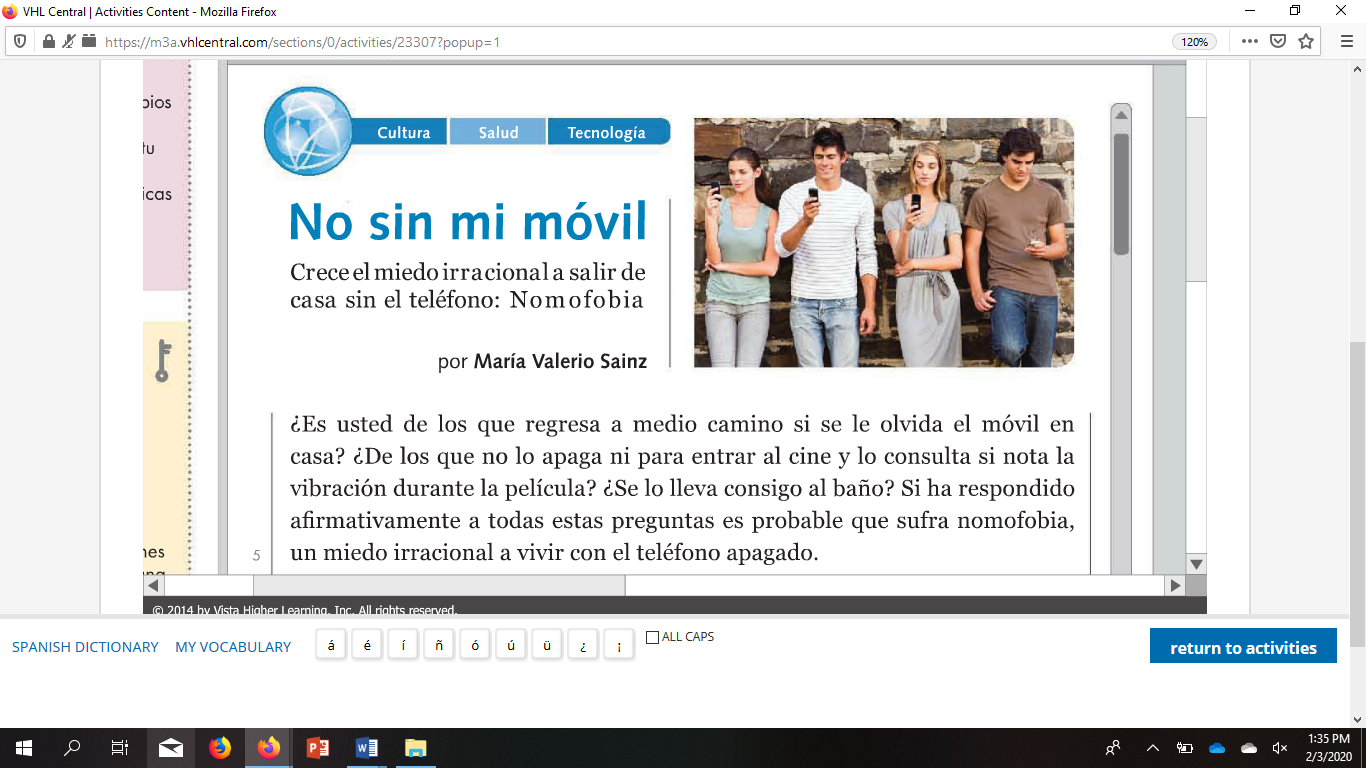 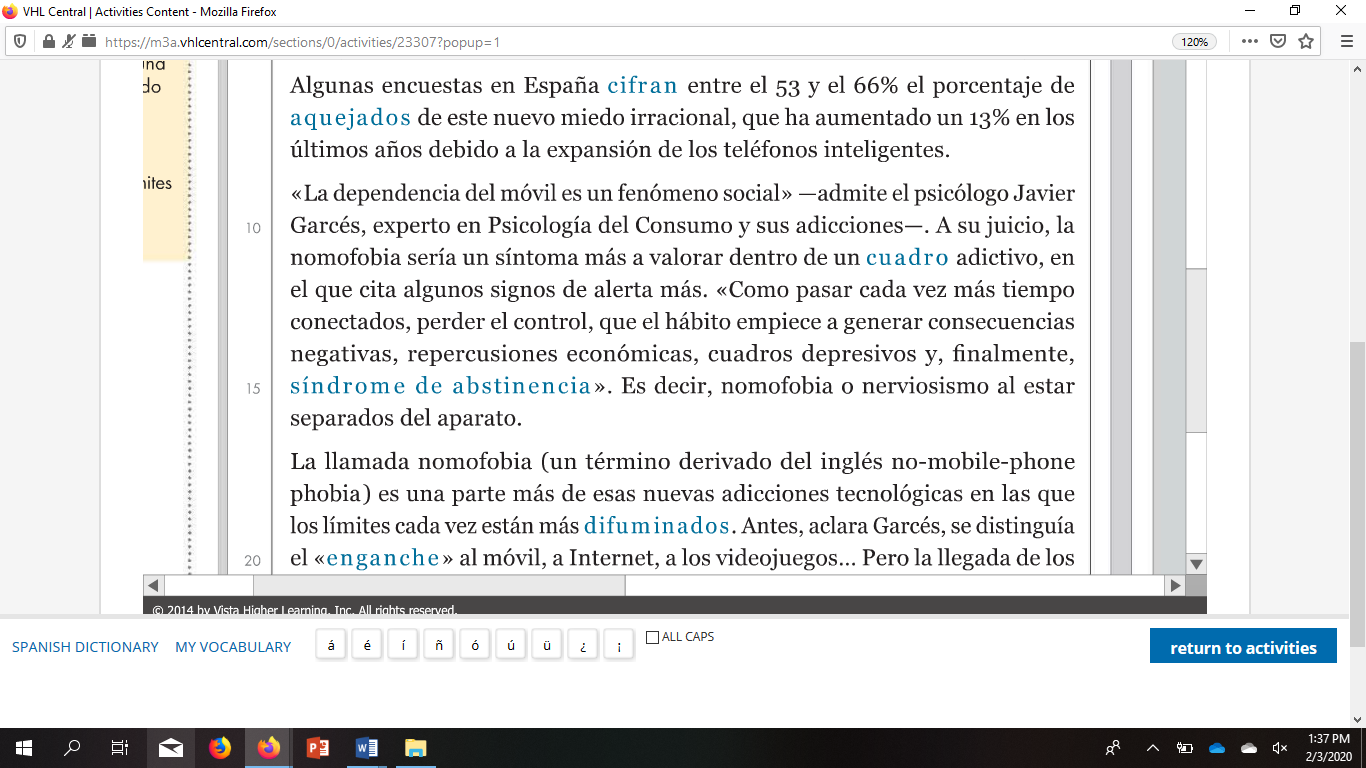 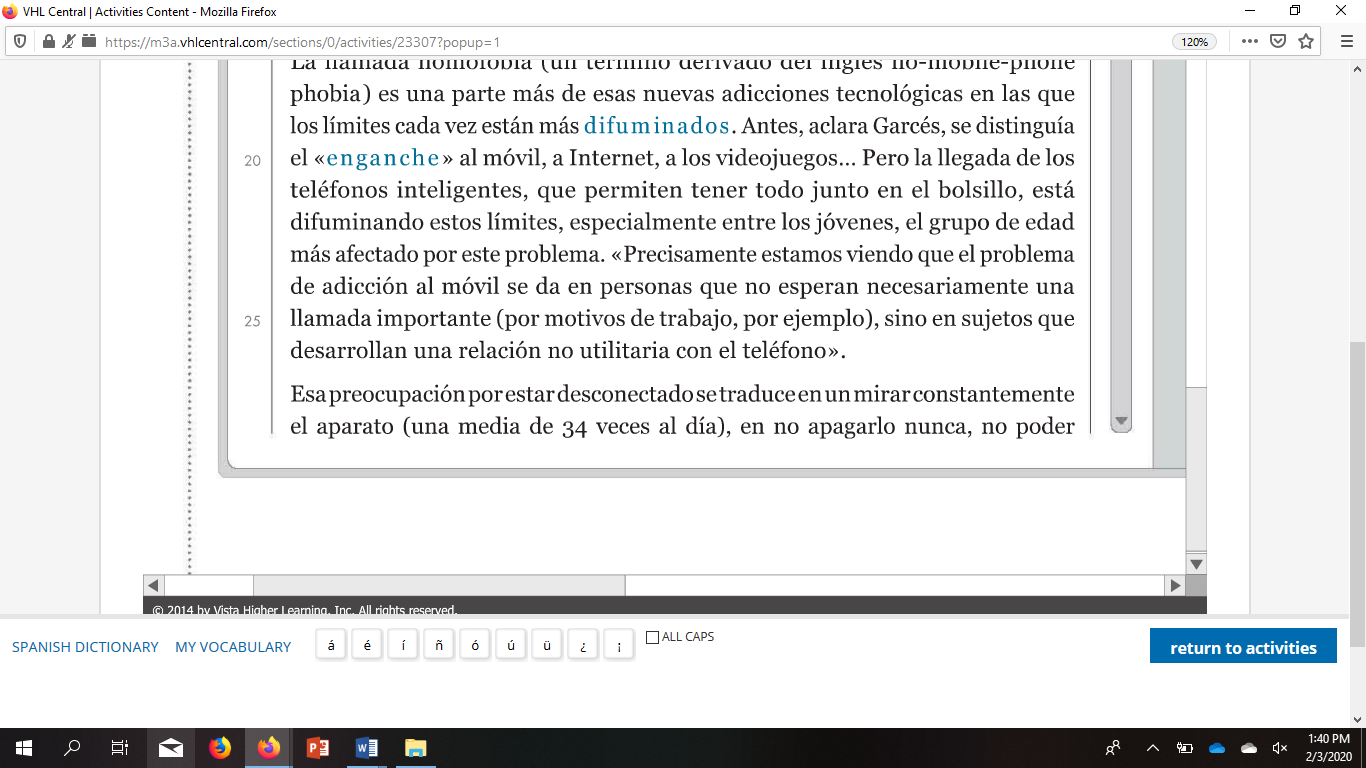 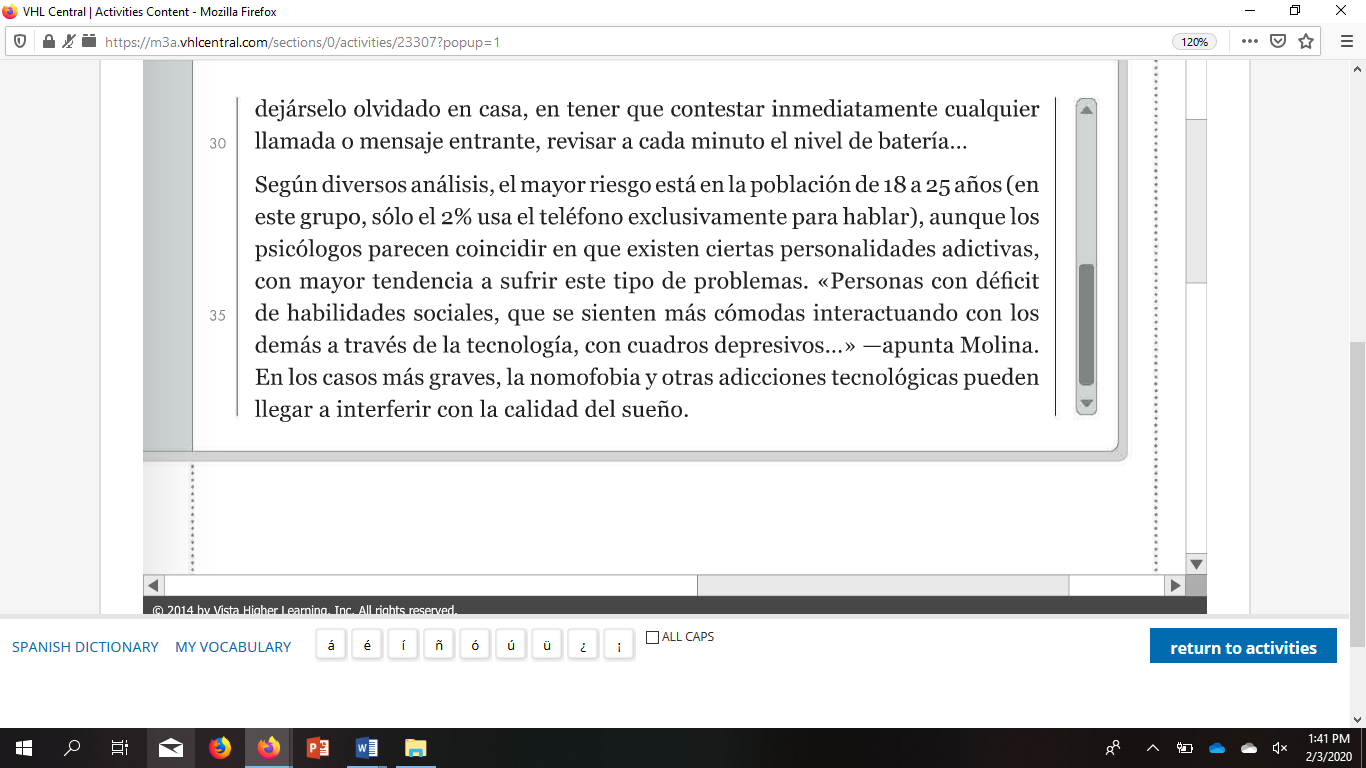 Contesta las siguientes preguntas:Escribe todas (sí, todas) las palabras del artículo que no sabes en inglés.¿Cuál es el propósito del artículo?Entretener a los lectores con un informe satírico sobre los aparatos tecnológicosCriticar a los jóvenes por la manera irrespetuosa como usan los móvilesCriticar a las empresas de aparatos tecnológicos por el daño que causanInformar al público sobre los riesgos del uso excesivo de los aparatos tecnológicos¿Por qué ha subido tanto el porcentaje de personas que sufren de nomofobia?Porque el uso de teléfonos inteligentes ha incrementadoPorque el precio de los teléfonos inteligentes ha aumentadoPorque es un cuadro adictivo socialPorque pocos jóvenes usan el teléfono exclusivamente para hablar¿Cómo se define la nomofobia?Es una adicción física exclusiva de jóvenes españoles.Es un síndrome de abstinencia común, especialmente entre los jóvenes.Es un síntoma entre otros signos de alerta dentro de un cuadro adictivo.Es una enfermedad neurológica que puede interferir con el sueño.¿Qué tipo de personas tienden más a sufrir de este trastorno?Las personas que se llevan el teléfono consigo al bañoLas personas con personalidades adictivas y pocas habilidades socialesLos jóvenes menores de 18 años de edadLos jóvenes que usan el teléfono exclusivamente para hablar¿Cuál es uno de los problemas que causa la nomofobia?Produce la sensación falsa de un teléfono vibrando.Interfiere con la calidad del sueño.Interfiere con el desarrollo de habilidades socialesCausa aislamiento social.Español 4  -  Trabajo de estante del vocabulario del Tema 2  -  Lectura 1.2Lee el siguiente cuento y contesta las preguntas que siguen.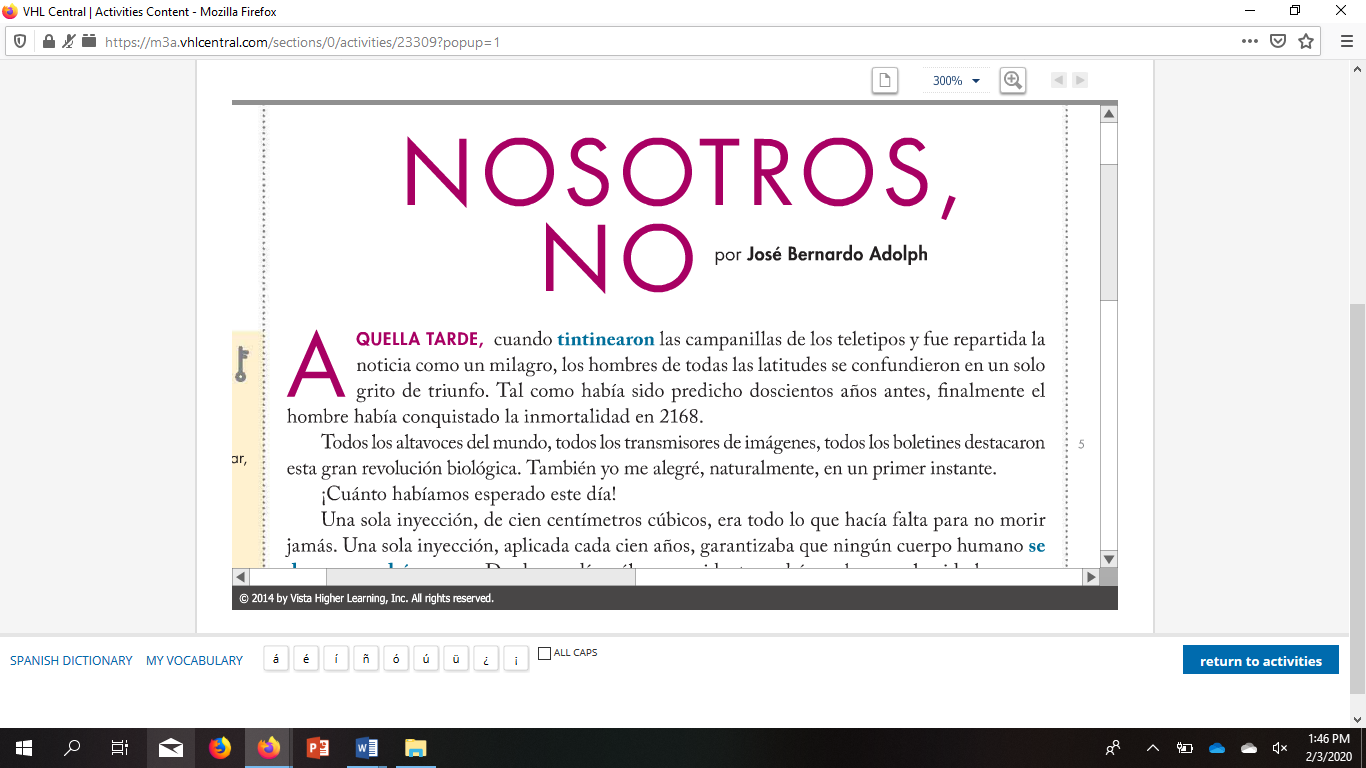 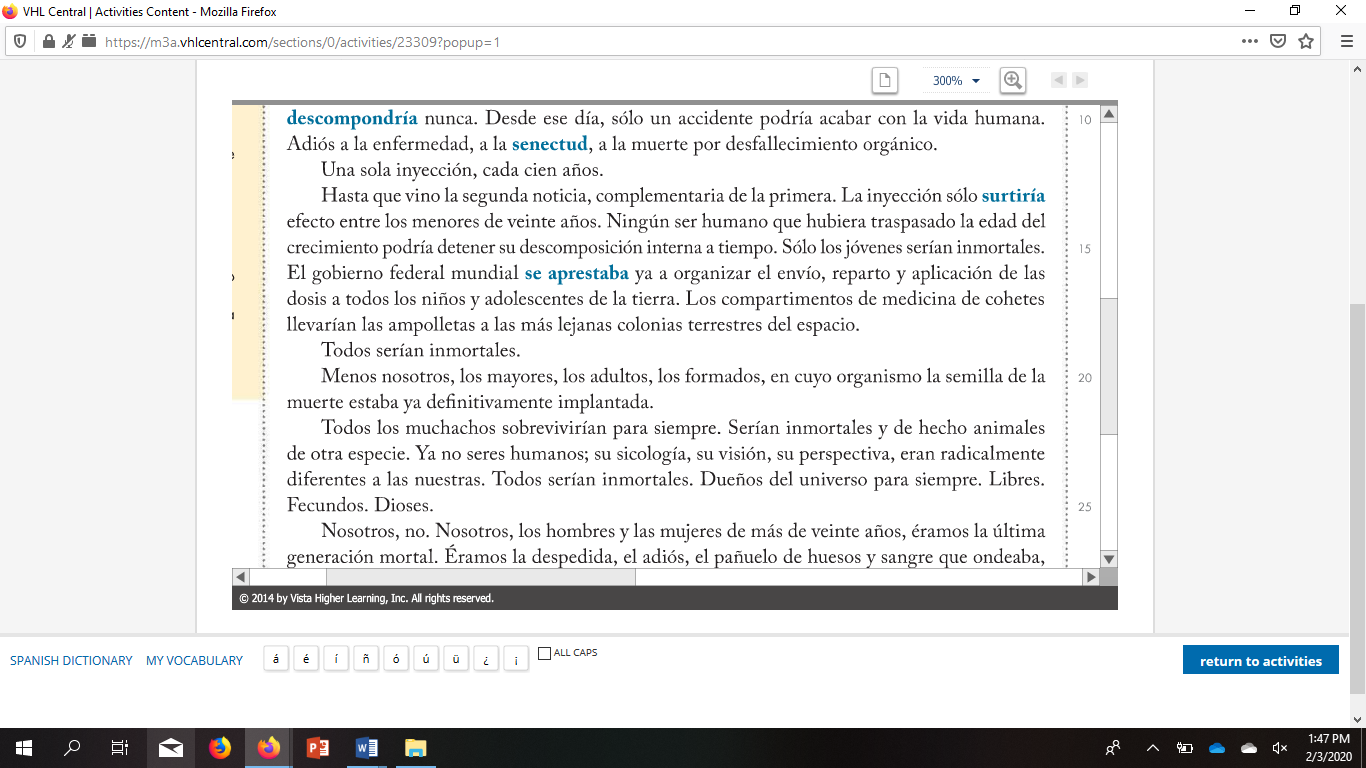 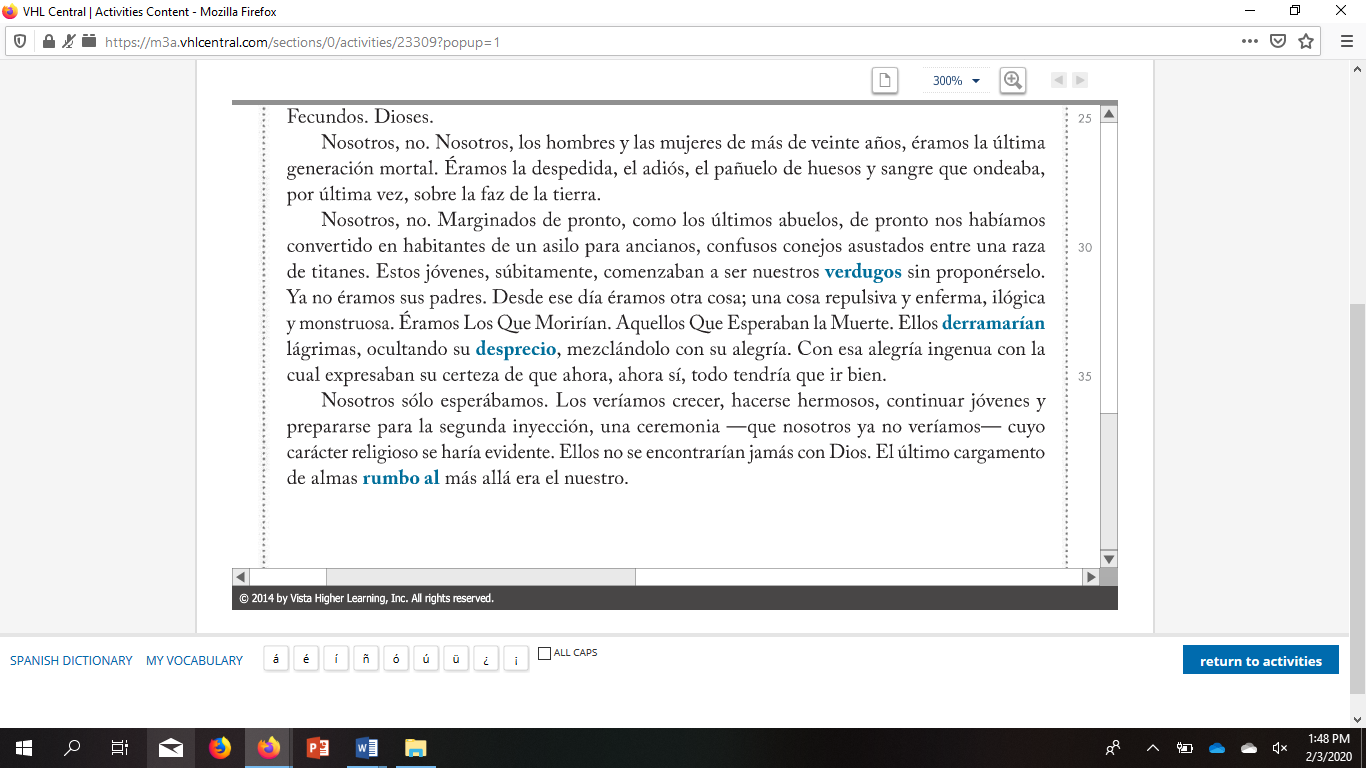 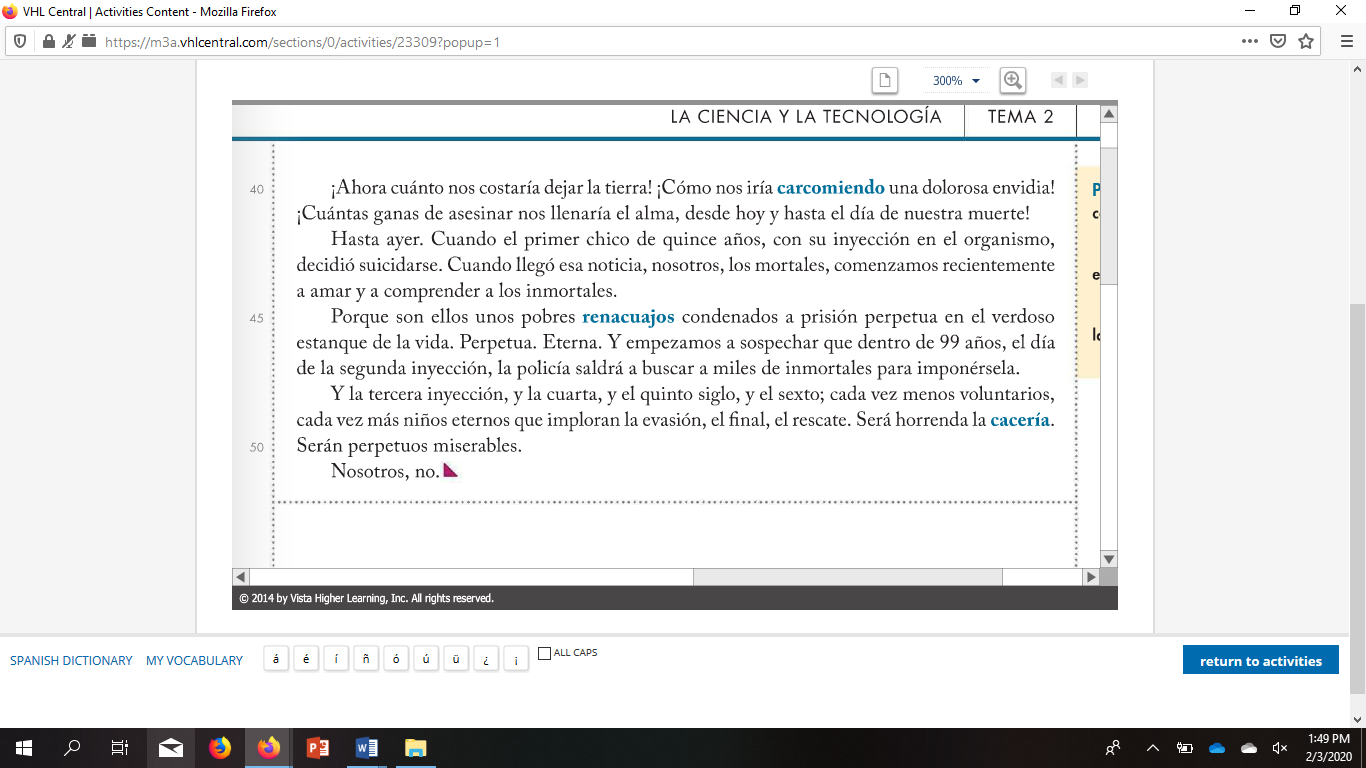 Contesta las siguientes preguntas:Escribe todas (sí, todas) las palabras del artículo que no sabes en inglés.En el cuento, aplicarse una inyección cada cien años era suficiente para no morir nunca.verdaderofalsoEl narrador de la historia murió en el año 2168.verdaderofalsoLa inyección sería efectiva en personas de cualquier edad.verdaderofalsoCon la inyección, los jóvenes se convertirían en renacuajos.verdaderofalsoLos inmortales del relato vivirían siempre felices.verdaderofalsoQuienes se aplicaban la inyección no morían ni siquiera a causa de accidentes.verdaderofalsoDespués de aquel invento, las personas mayores de veinte años debían recluirse en un asilo para ancianos.verdaderofalsoDespués de aquel invento, las personas mayores de veinte años constituirían la última generación de humanos mortales.verdaderofalsoEspañol 4  -  Trabajo de estante del vocabulario del Tema 2  -  Lectura 2.1Lee el siguiente artículo y contesta las preguntas que siguen.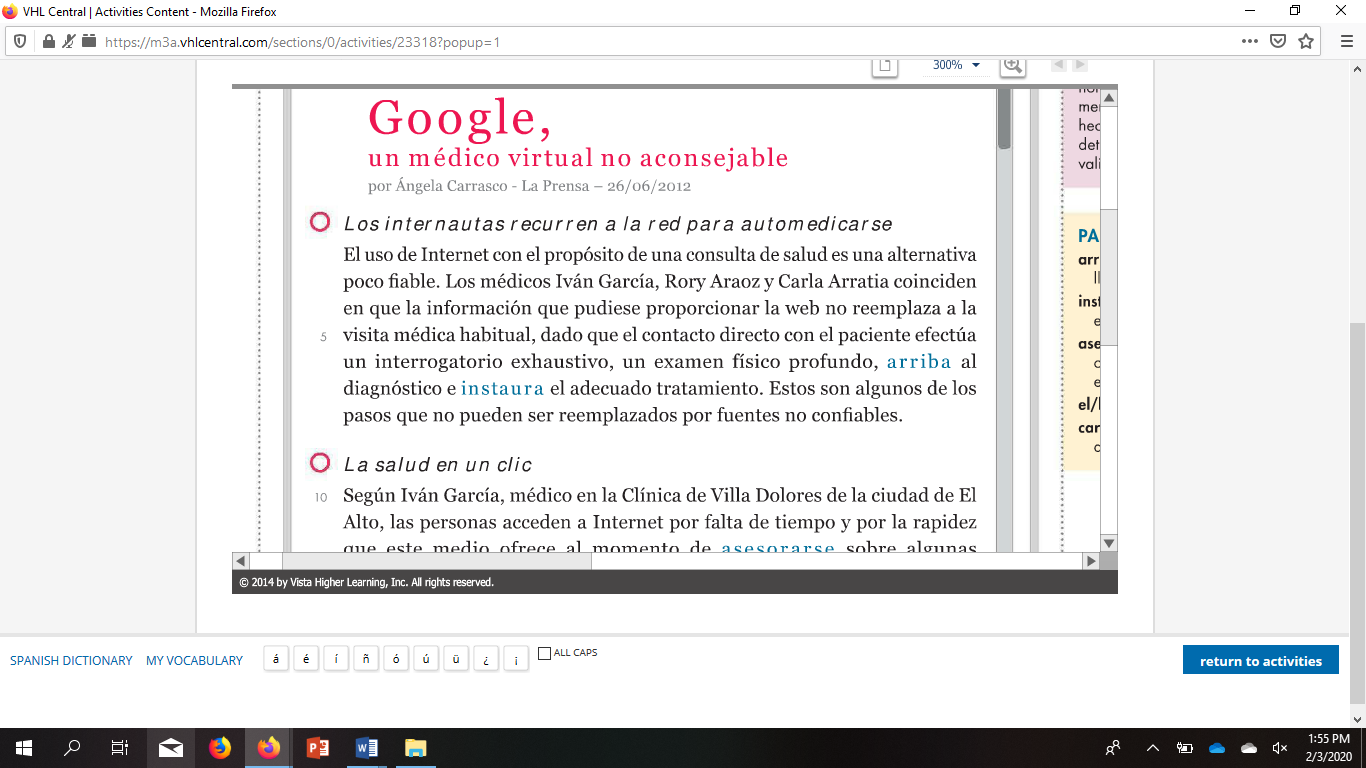 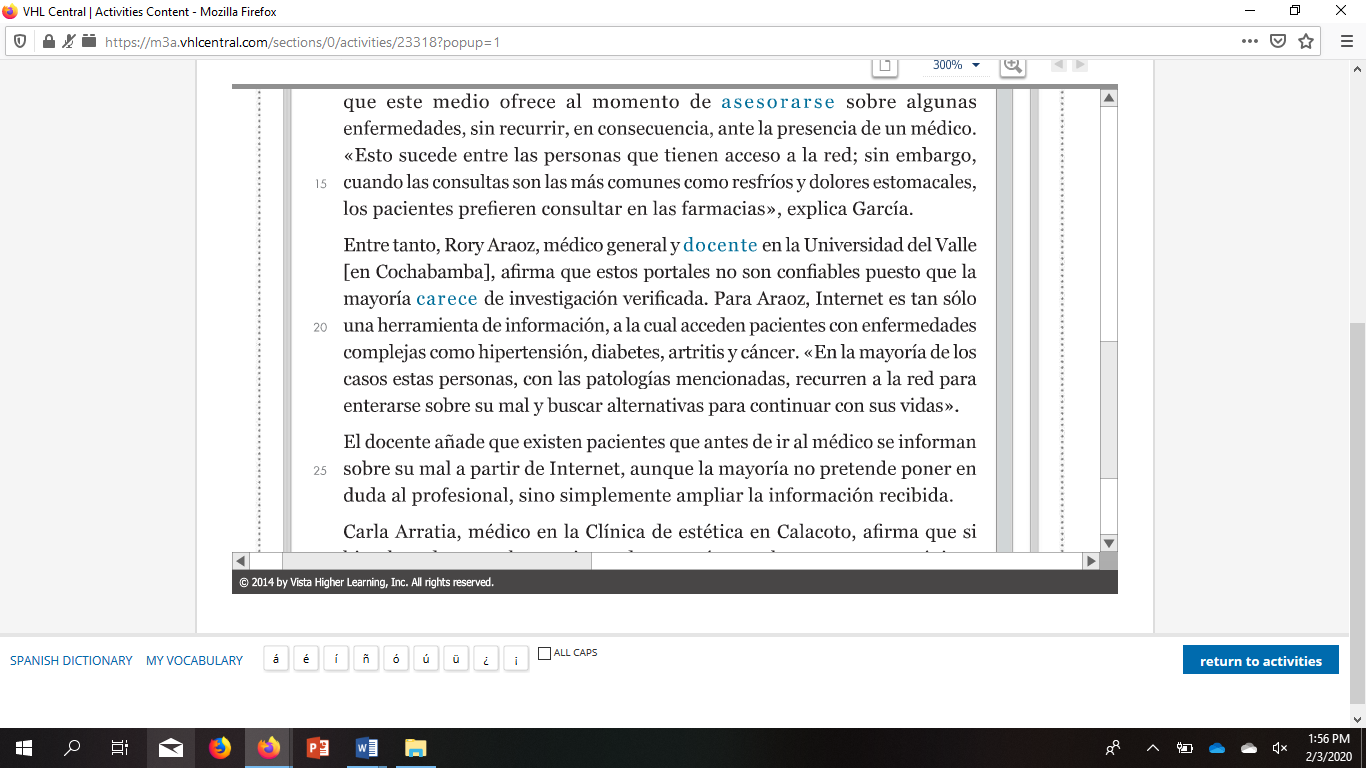 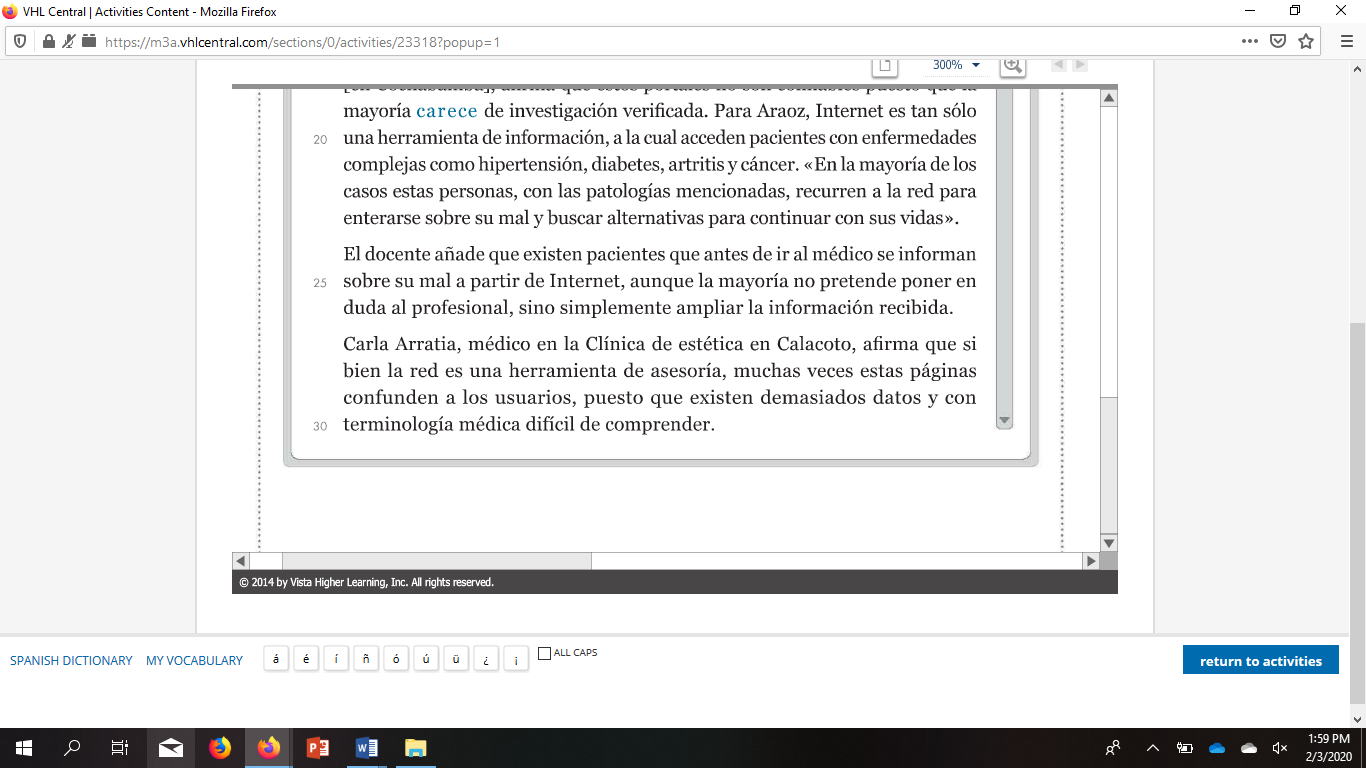 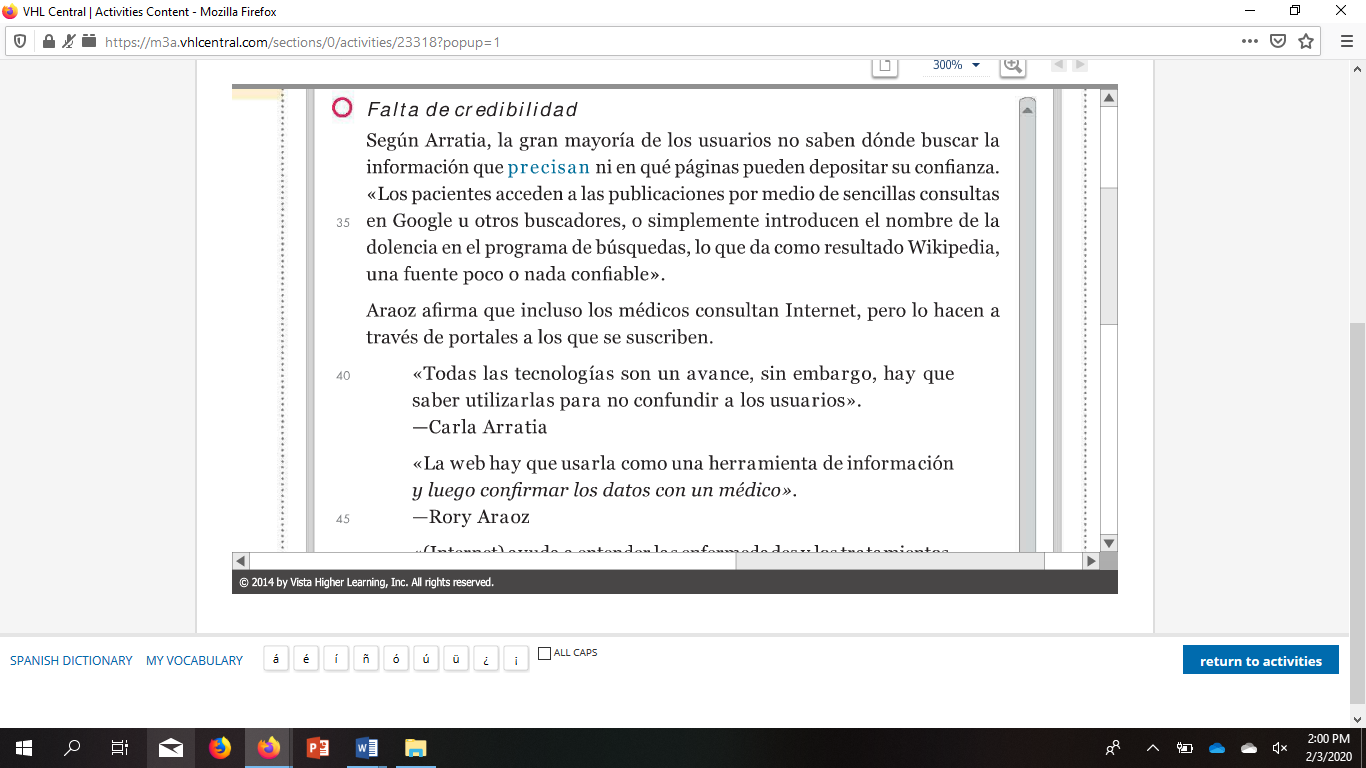 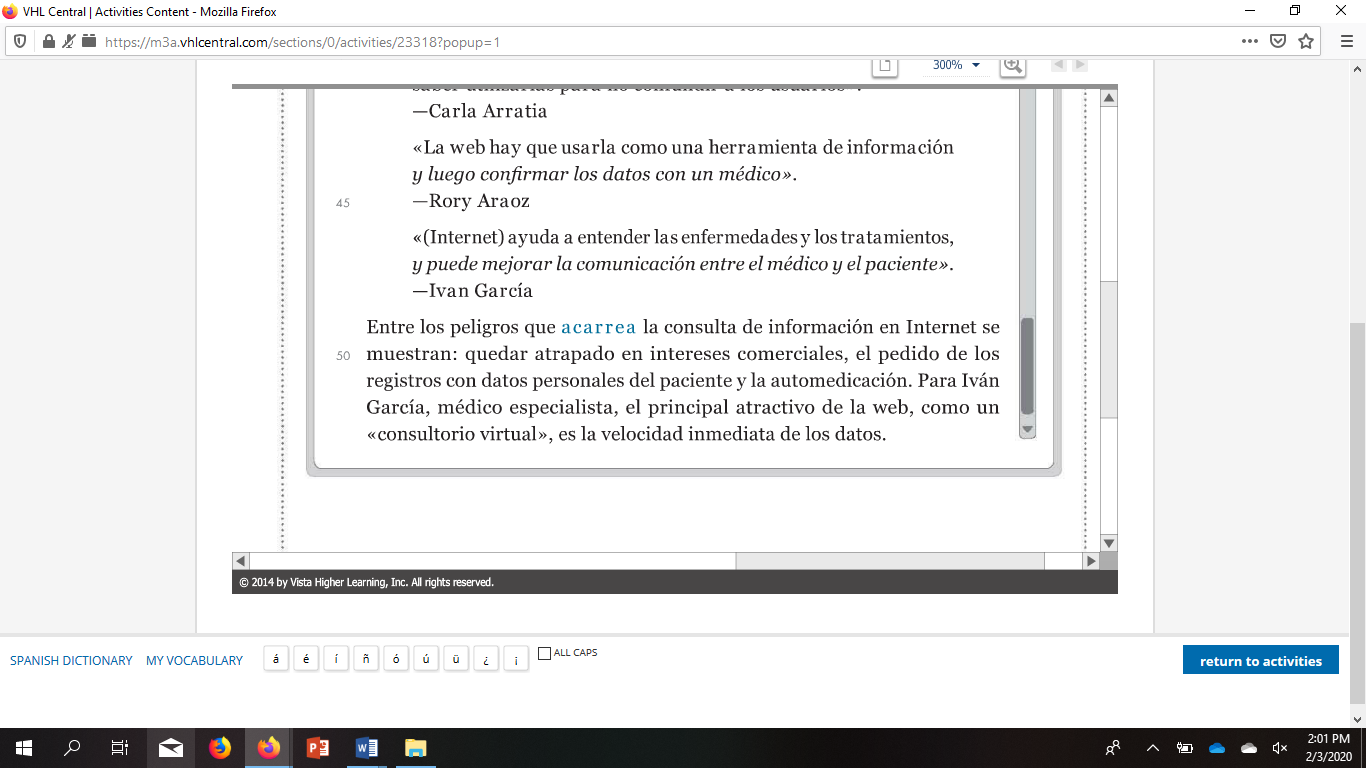 Contesta las siguientes preguntas usando la forma correcta de los verbos en la tabla:Escribe todas (sí, todas) las palabras del artículo que no sabes en inglés.Algunos profesionales poco serios _____________ de los conocimientos necesarios para practicar su profesión.Antes de iniciar cualquier tratamiento, Julieta se _____________ de varios médicos.Después de estudiar mucho los síntomas, los médicos _____________ a un correctodiagnóstico.El gobierno ha _____________ nuevas medidas para mejorar la atención en salud.La práctica de automedicarse puede _____________ muchos inconvenientes.Se _____________muchos años de estudio para ejercer una profesión médica.Español 4  -  Trabajo de estante del vocabulario del Tema 2  -  Lectura 2.2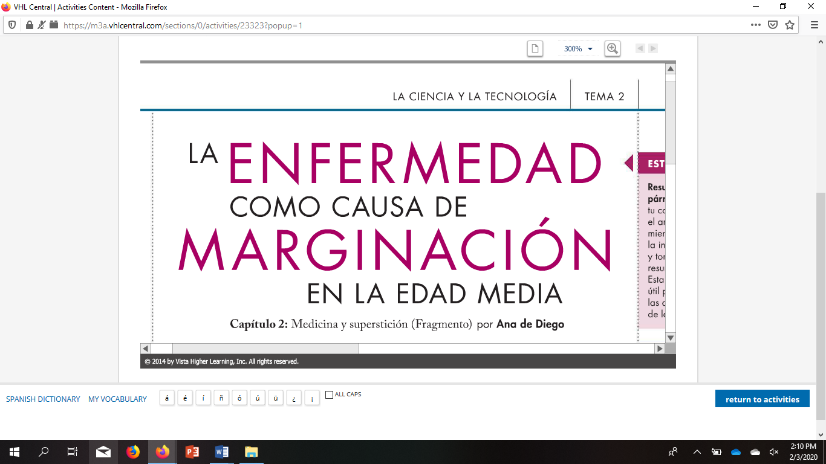 Lee el siguiente artículo y contesta las preguntas que siguen. 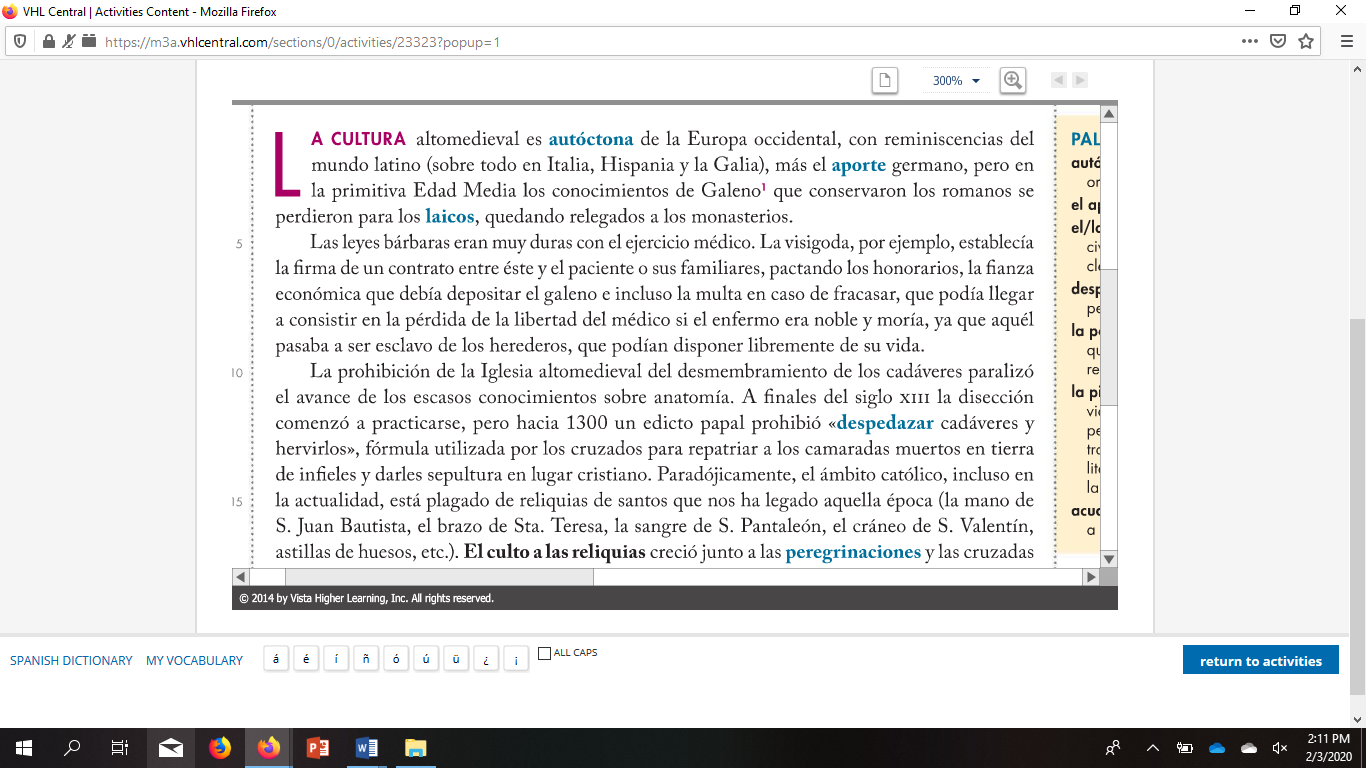 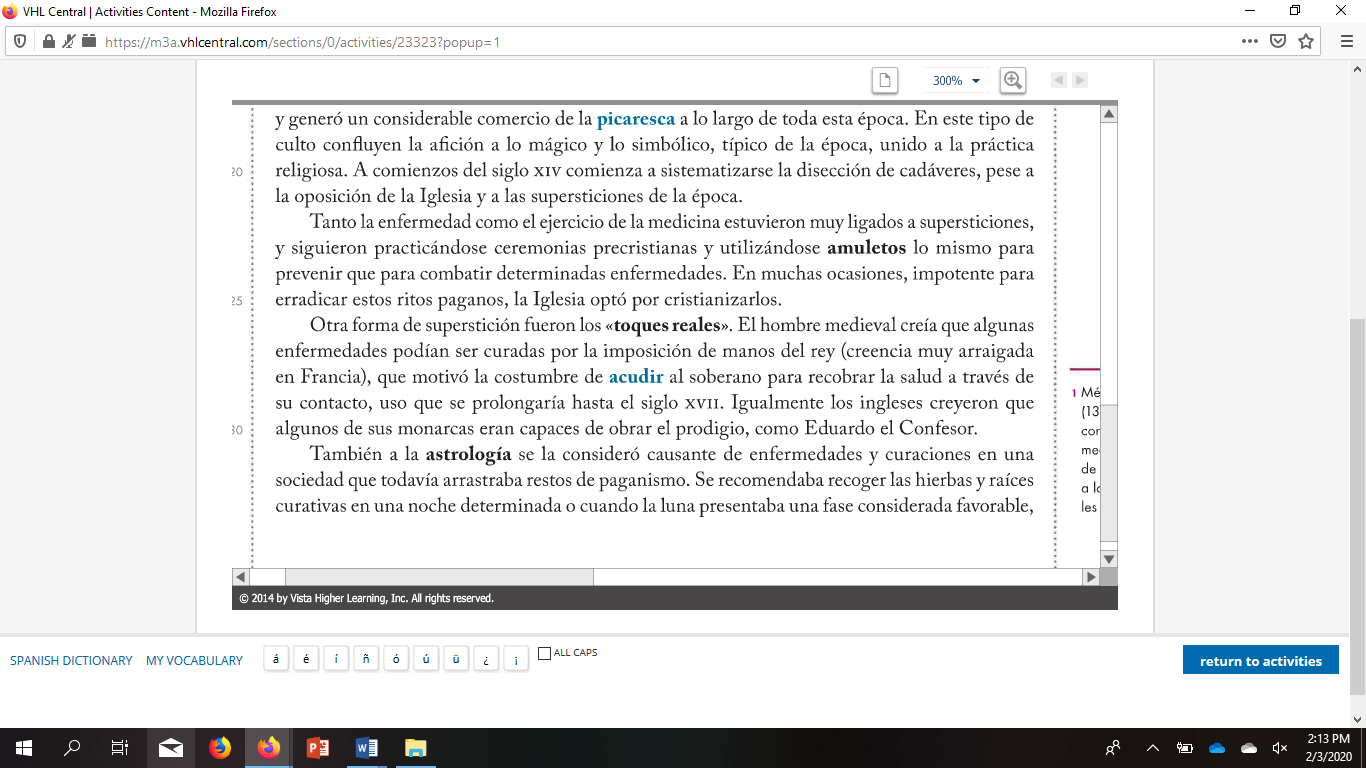 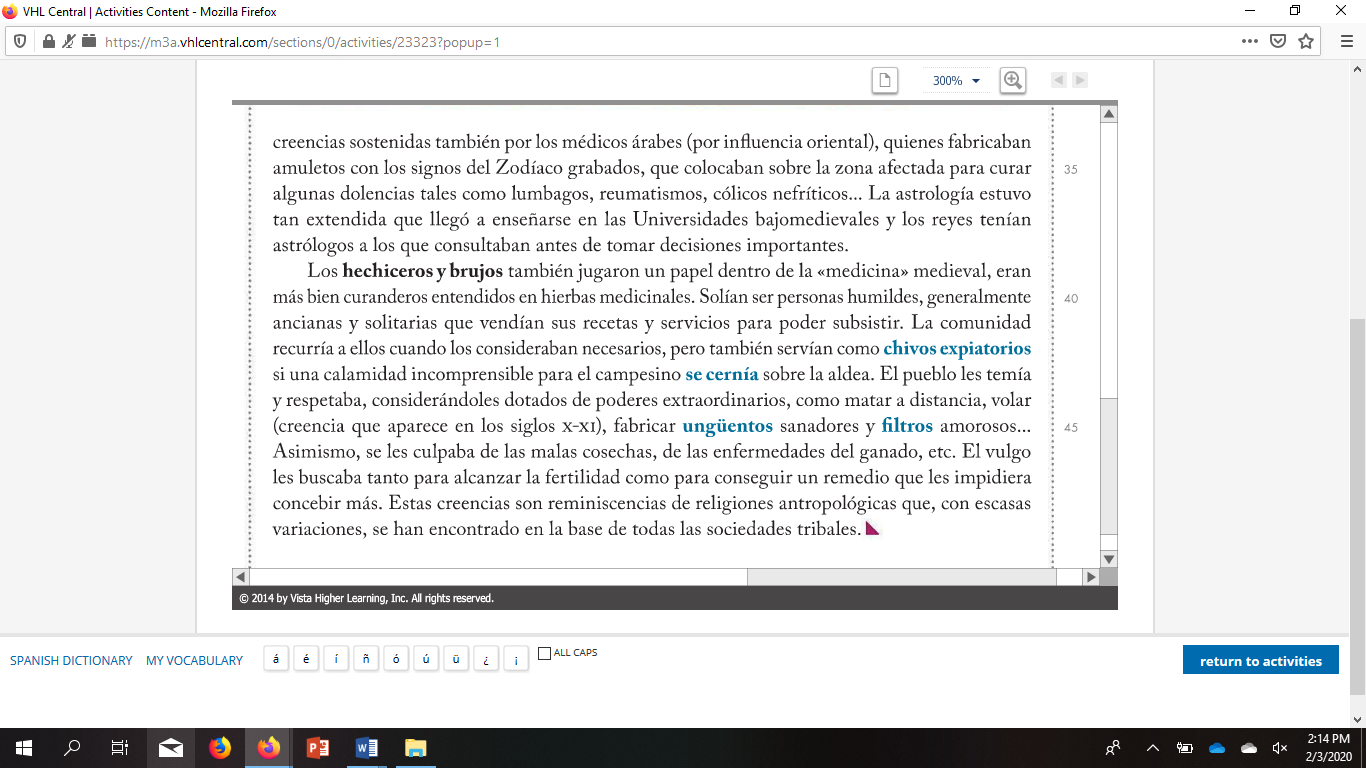 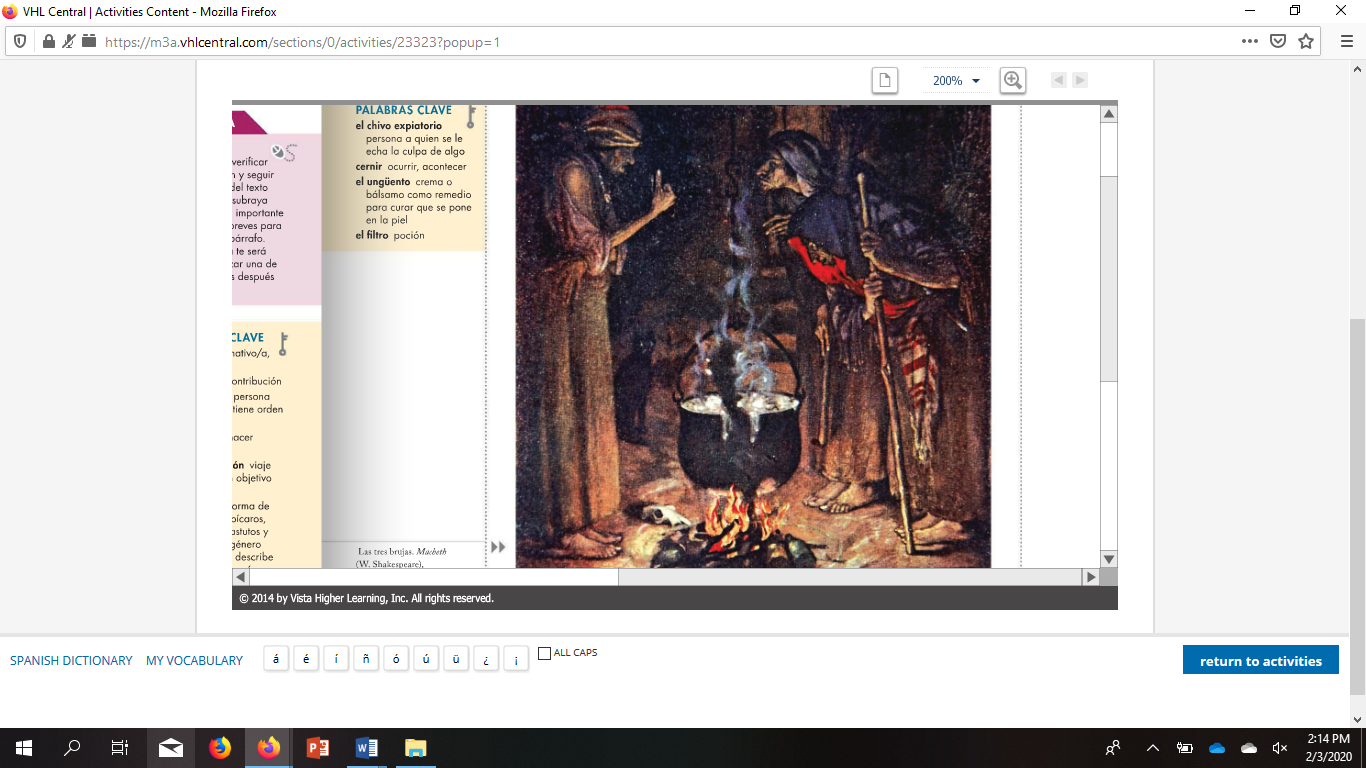 Escribe todas (sí, todas) las palabras del artículo que no sabes en inglés.Escribe un breve resumen de cada uno de los párrafos de la lectura [Párrafo 1][Párrafo 2][Párrafo 3][Párrafo 4][Párrafo 5][Párrafo 6][Párrafo 7]Español 4  -  Trabajo de estante del vocabulario del Tema 2  -  Lectura 3.1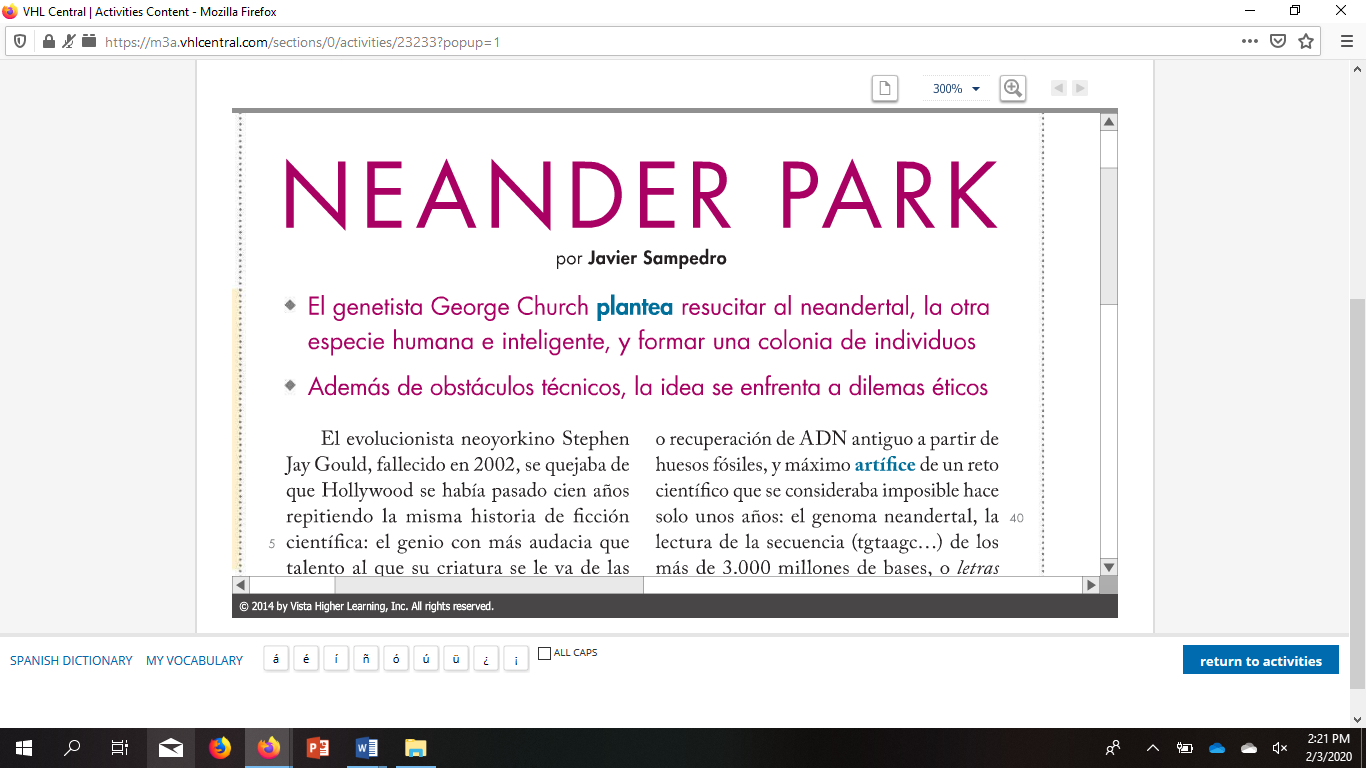 Lee el siguiente artículo y contesta las preguntas que siguen. 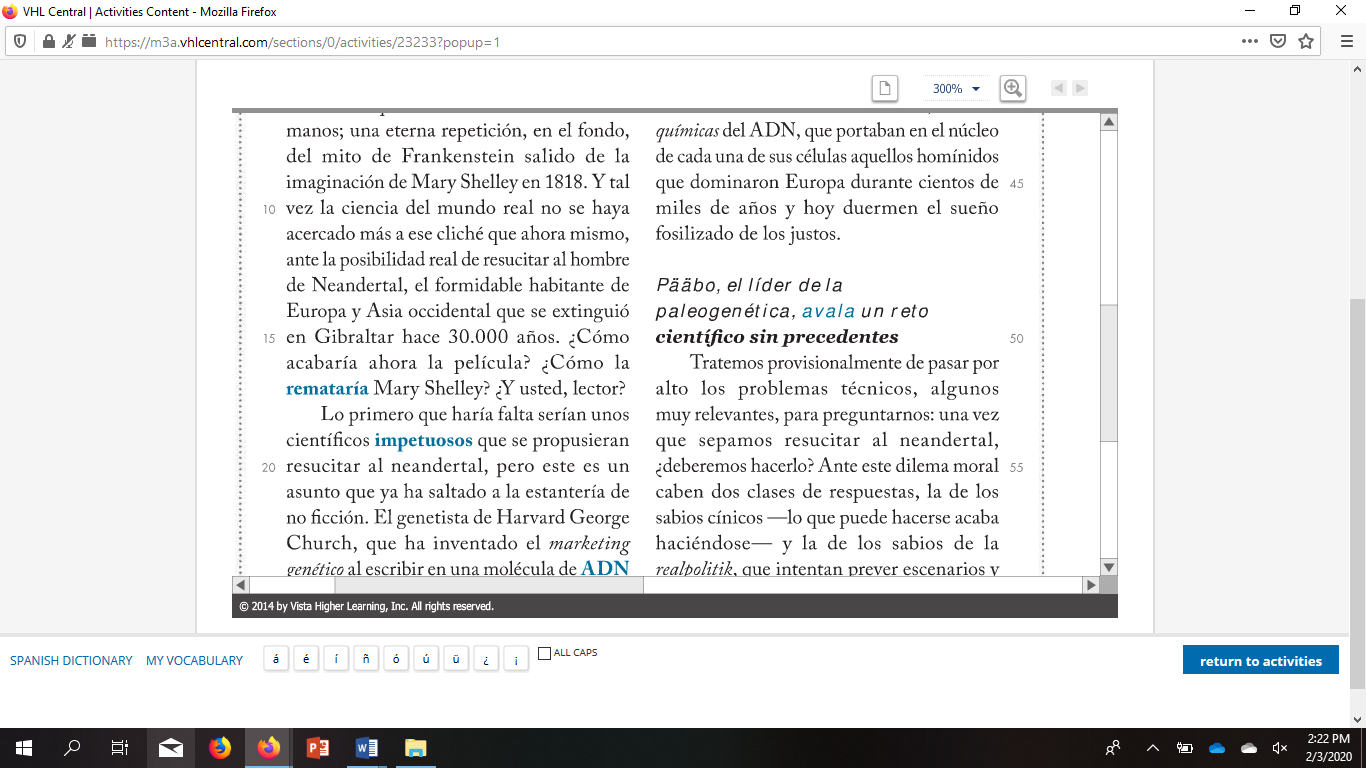 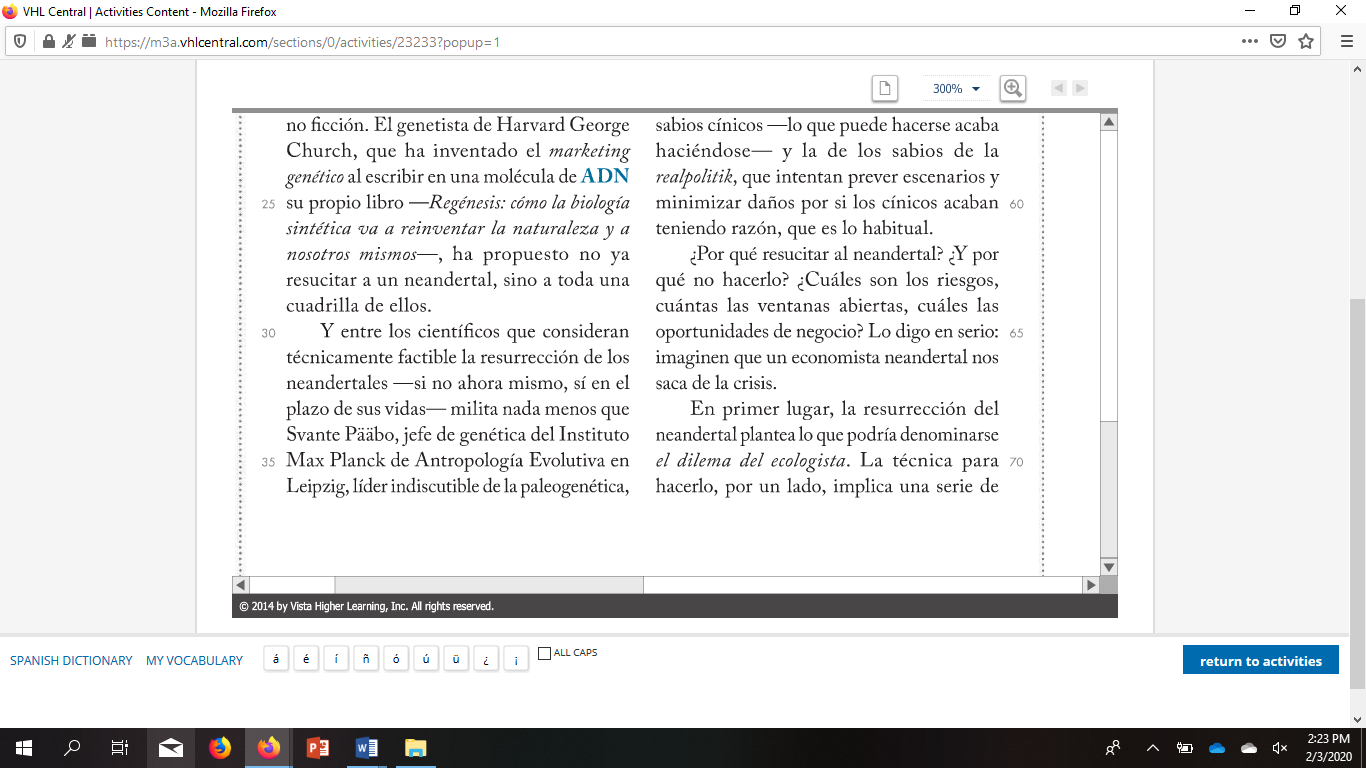 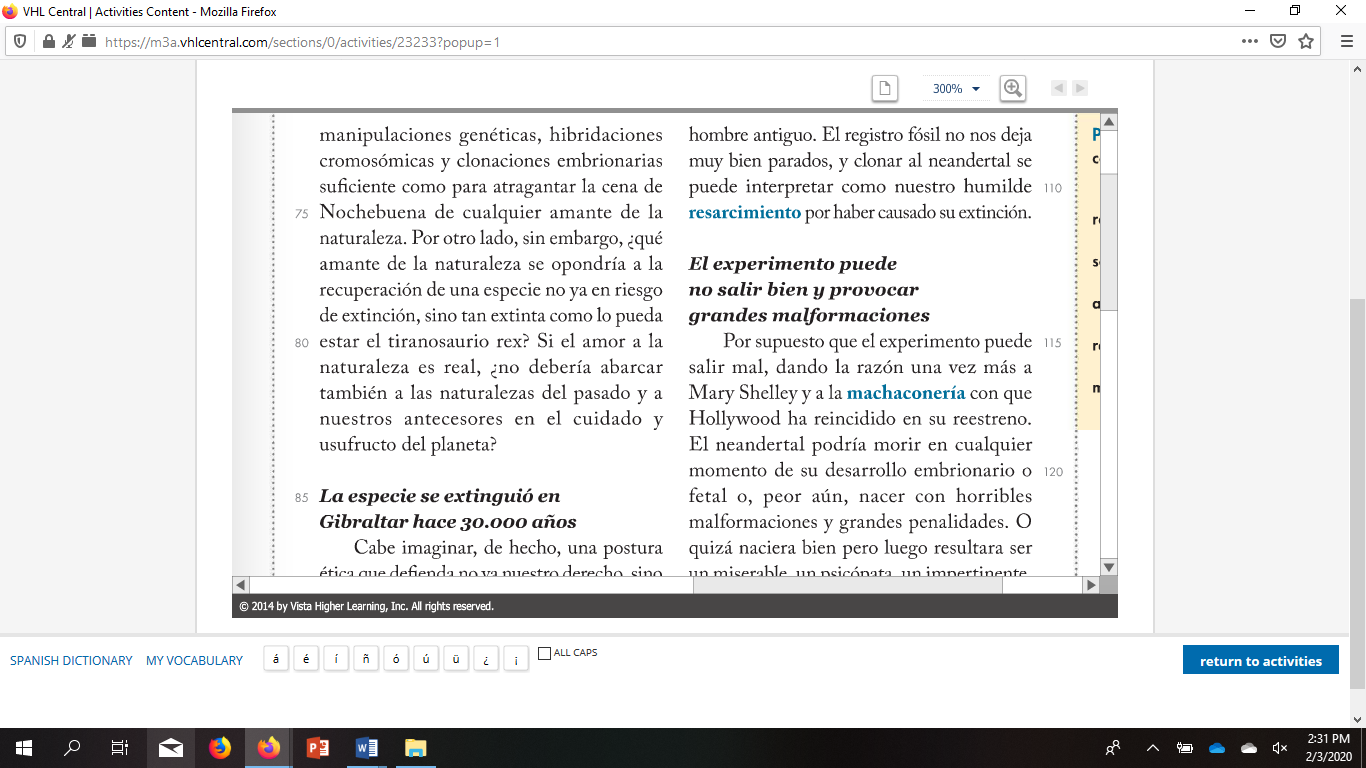 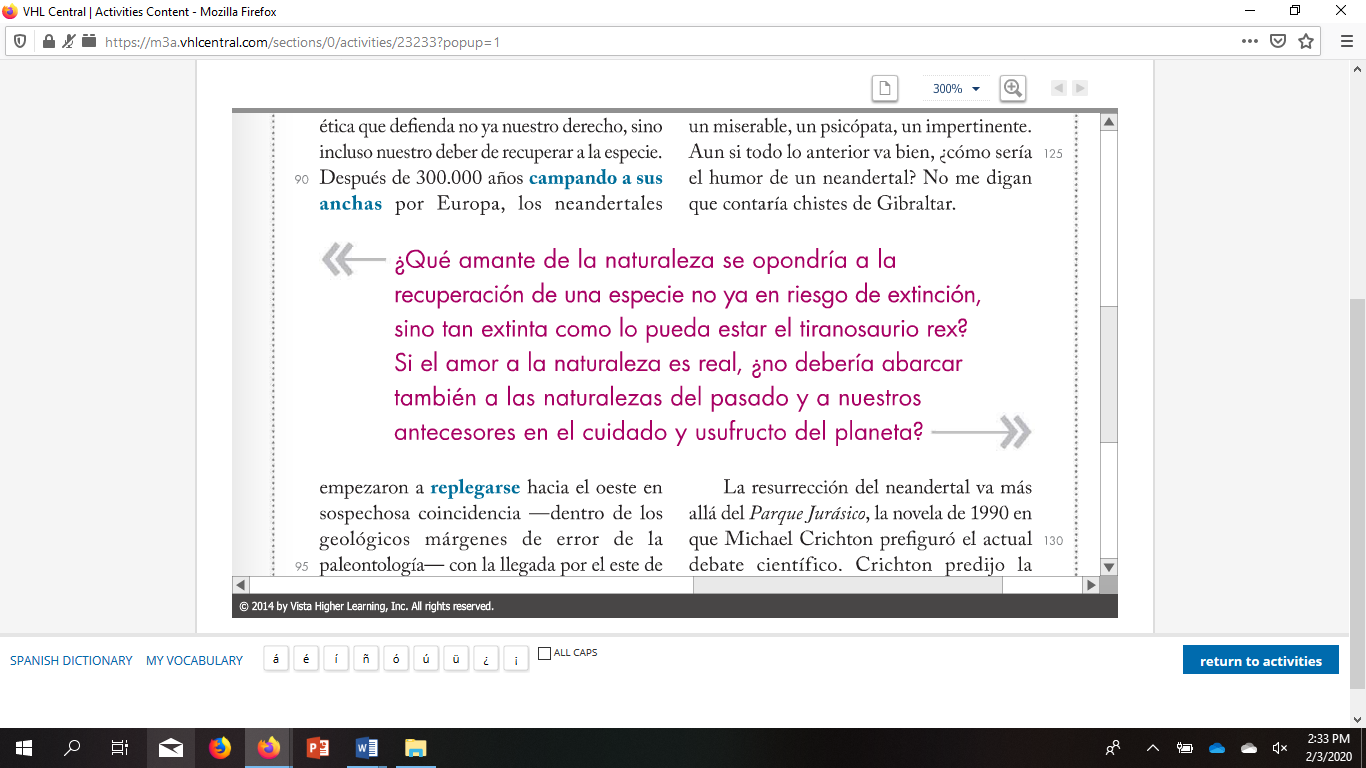 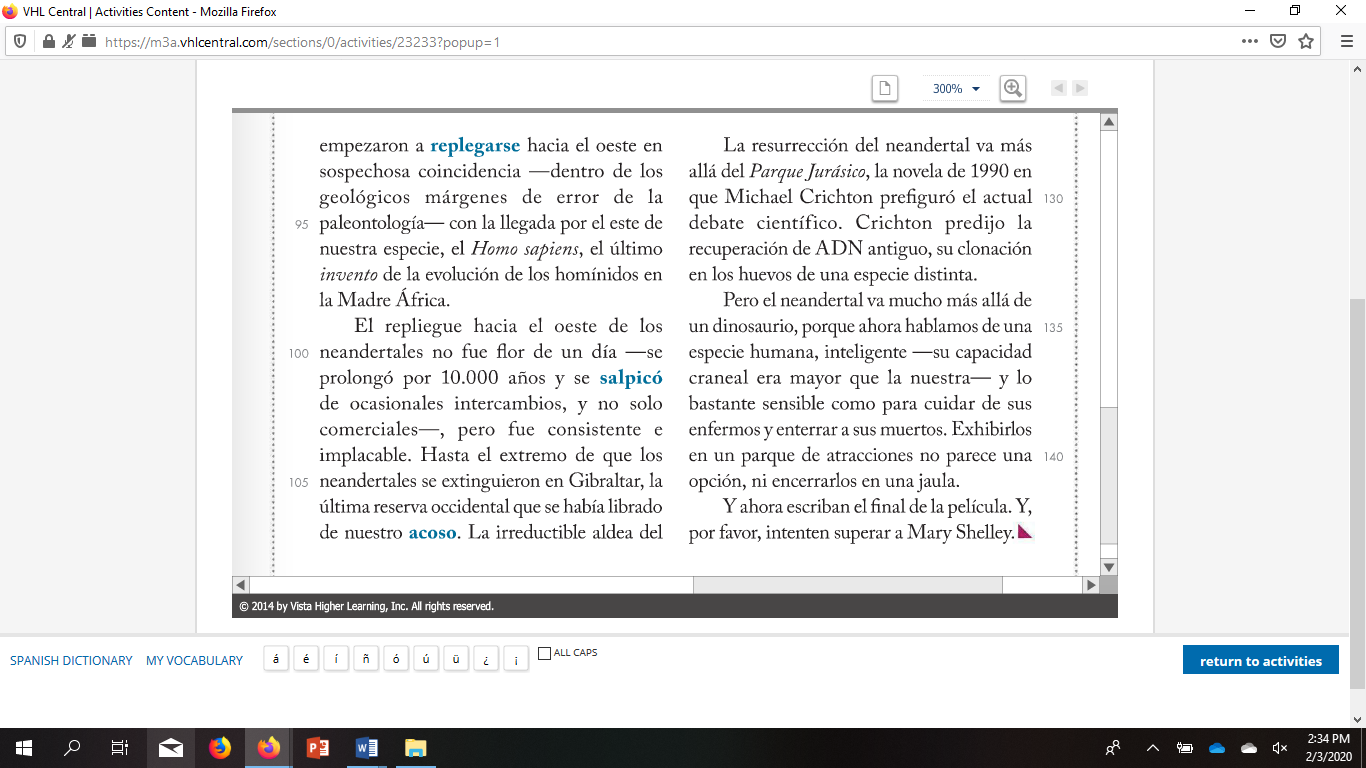 Escribe todas (sí, todas) las palabras del artículo que no sabes en inglés.¿Quién fue el primero en proponer la idea de resucitar al neandertal?Javier Sampedro, autor del artículoStephen Jay Gould, evolucionista de Nueva YorkMary Shelley, autora de la novela FrankensteinGeorge Church, genetista de Harvard¿Quién es Svante Pääbo?El autor del genoma neandertalEl crítico principal de la regénesisEl autor de El dilema del ecologistaEl proponente de la clonación embrionariaSegún el autor, ¿cuál es la diferencia más importante entre la clonación de un dinosaurio y la de un neandertal?No se puede clonar un neandertal en el huevo de otra especie.El neandertal es una especie humana, inteligente y sensible.No somos responsables por la extinción de los dinosaurios.Encerrar un dinosaurio en una jaula no presenta ningún dilema moral.¿Qué frase describe mejor el punto de vista del autor?Se opone apasionadamente a la idea de clonar un neandertal.Quiere ver qué pasará si los científicos resucitan al neandertal.La realidad moderna se acerca cada vez más a la ciencia ficción.Cree que debemos resucitar las especies cuyas extinciones causamos.Según el autor, ¿por qué no debemos usar la clonación para resucitar al neandertal?Se opone a la clonación terapéutica.Se opone a la clonación reproductiva.Iría en contra de la dignidad humana.Causaría pena y miseria a una criatura viviente.Español 4  -  trabajo de estante de la lección del Tema 2  -  Lectura 3.2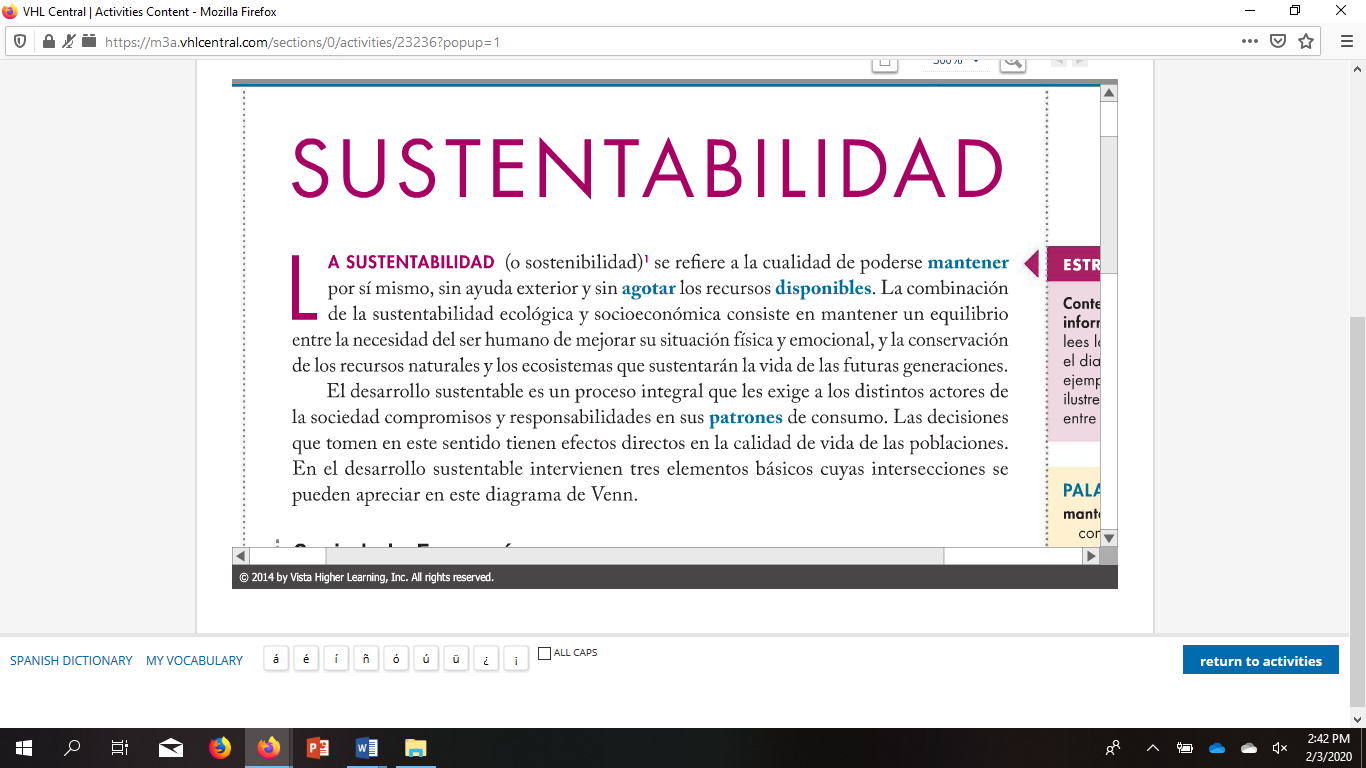 Lee el siguiente artículo y contesta las preguntas que siguen.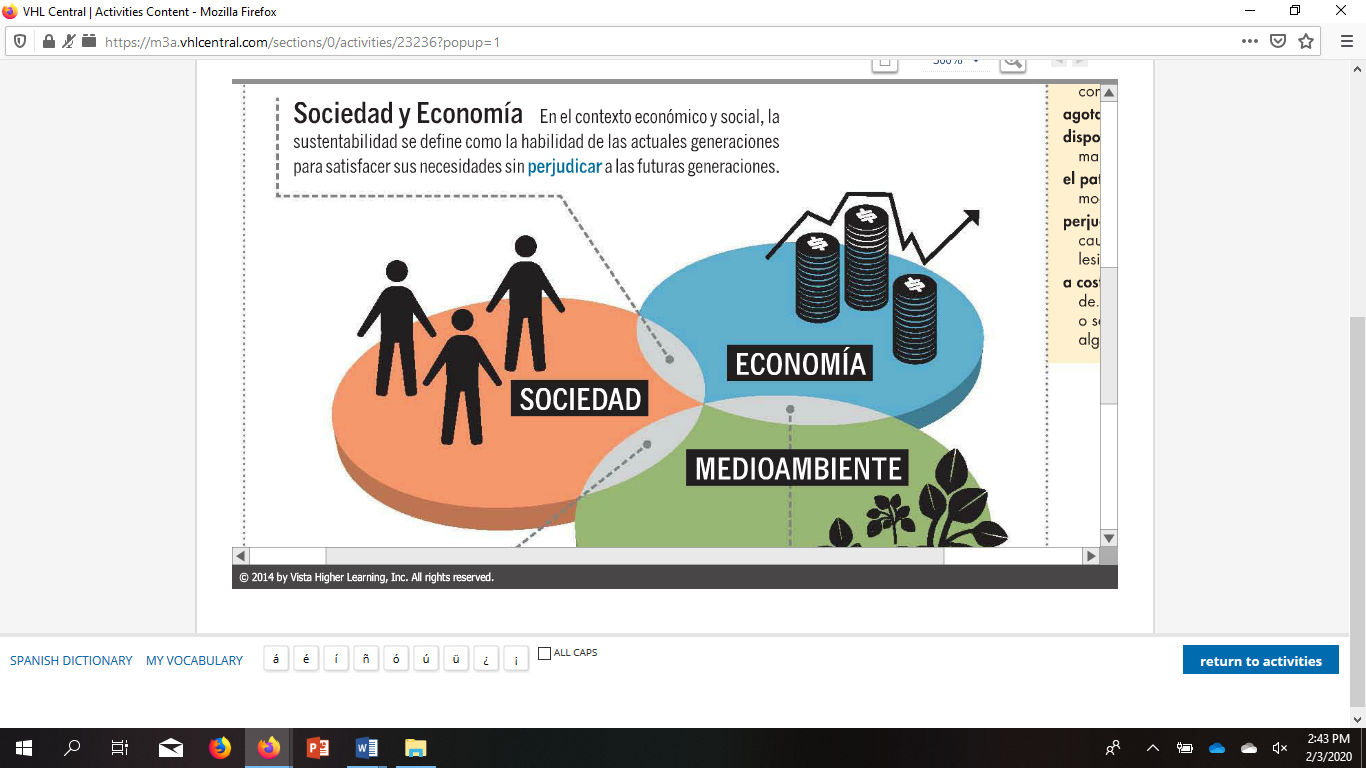 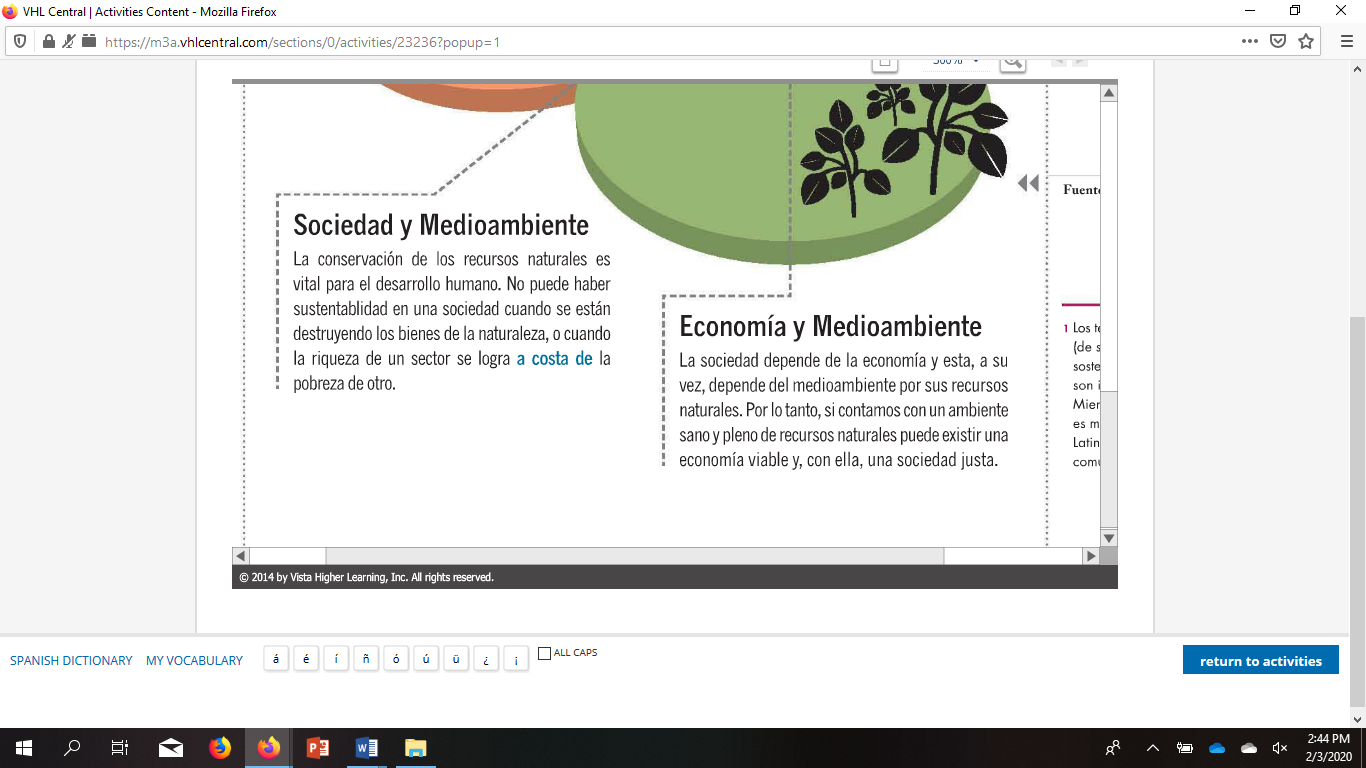 Escribe todas (sí, todas) las palabras del artículo que no sabes en inglés.Elige el título de la intersección del diagrama que mejor describe cada uno de los siguientes ejemplos.Una organización sin ánimo de lucro que capacita en destrezas profesionales a adultos que buscan trabajo.sociedad y economíasociedad y medioambienteeconomía y medioambienteUna gran empresa que busca por diferentes medios reducir sus emisiones de carbono.sociedad y economíasociedad y medioambienteeconomía y medioambienteUna iniciativa gubernamental para promover el uso residencial de paneles solares.sociedad y economíasociedad y medioambienteeconomía y medioambienteLa adopción de prácticas para la agricultura sustentable.sociedad y economíasociedad y medioambienteeconomía y medioambienteInversiones de la empresa privada en el desarrollo de mejores baterías para los coches eléctricos.sociedad y economíasociedad y medioambienteeconomía y medioambienteEspañol 4  -  trabajo de estante de la lección del Tema 2  -  Lectura 4.1Lee el siguiente artículo y contesta las preguntas que siguen.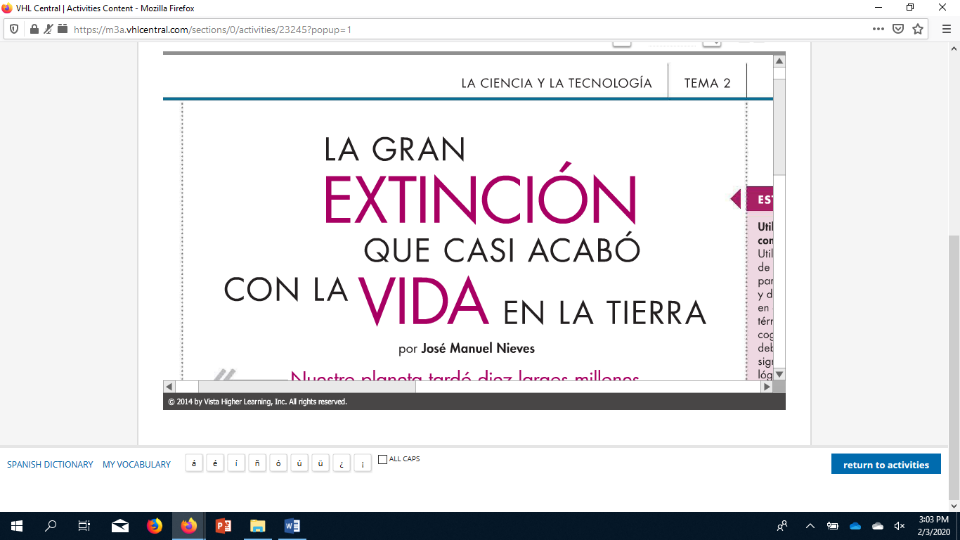 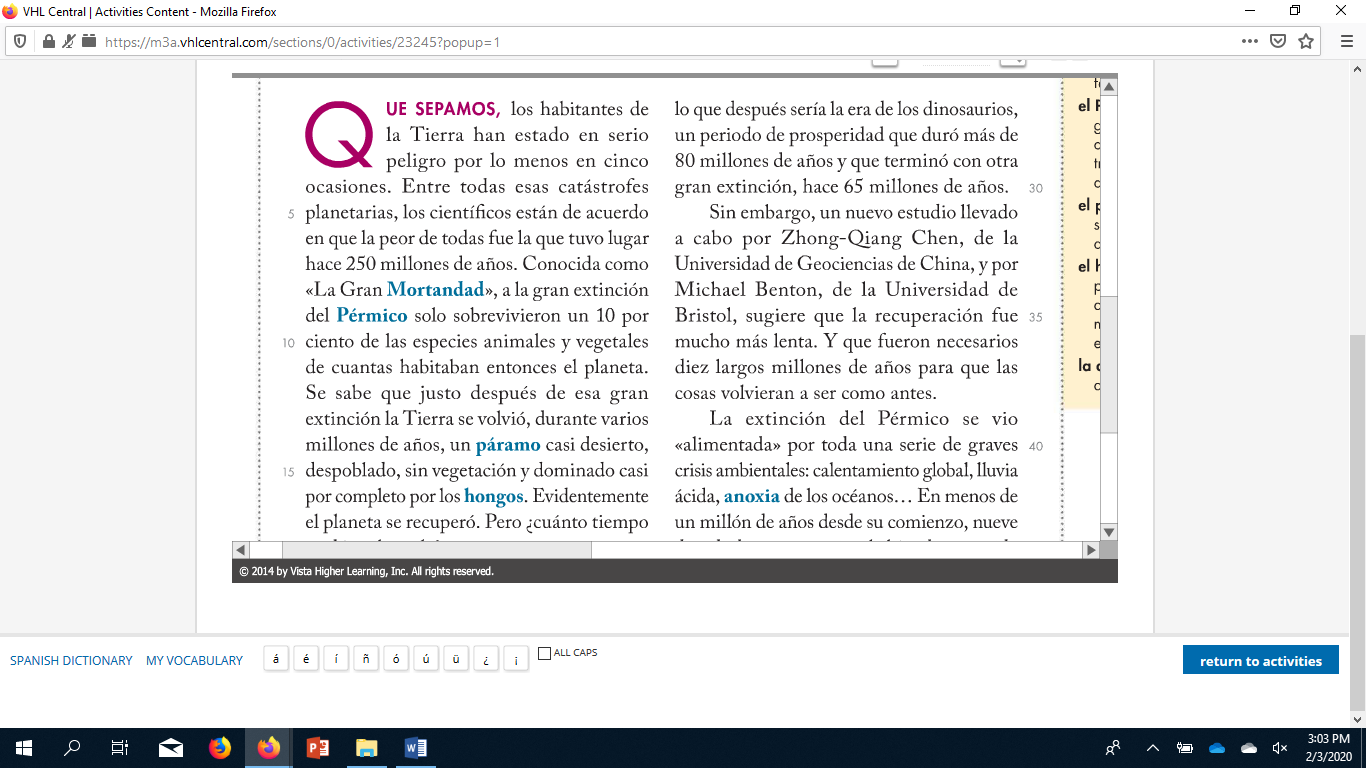 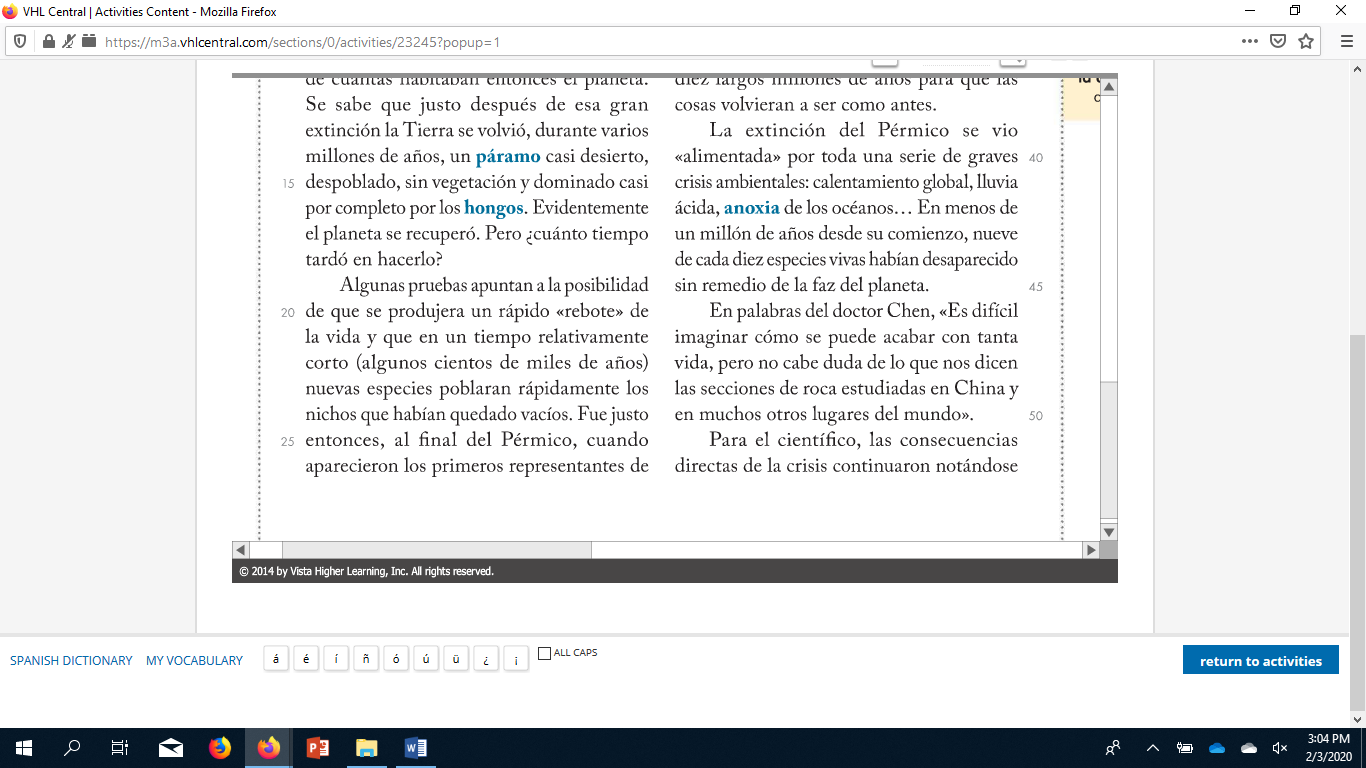 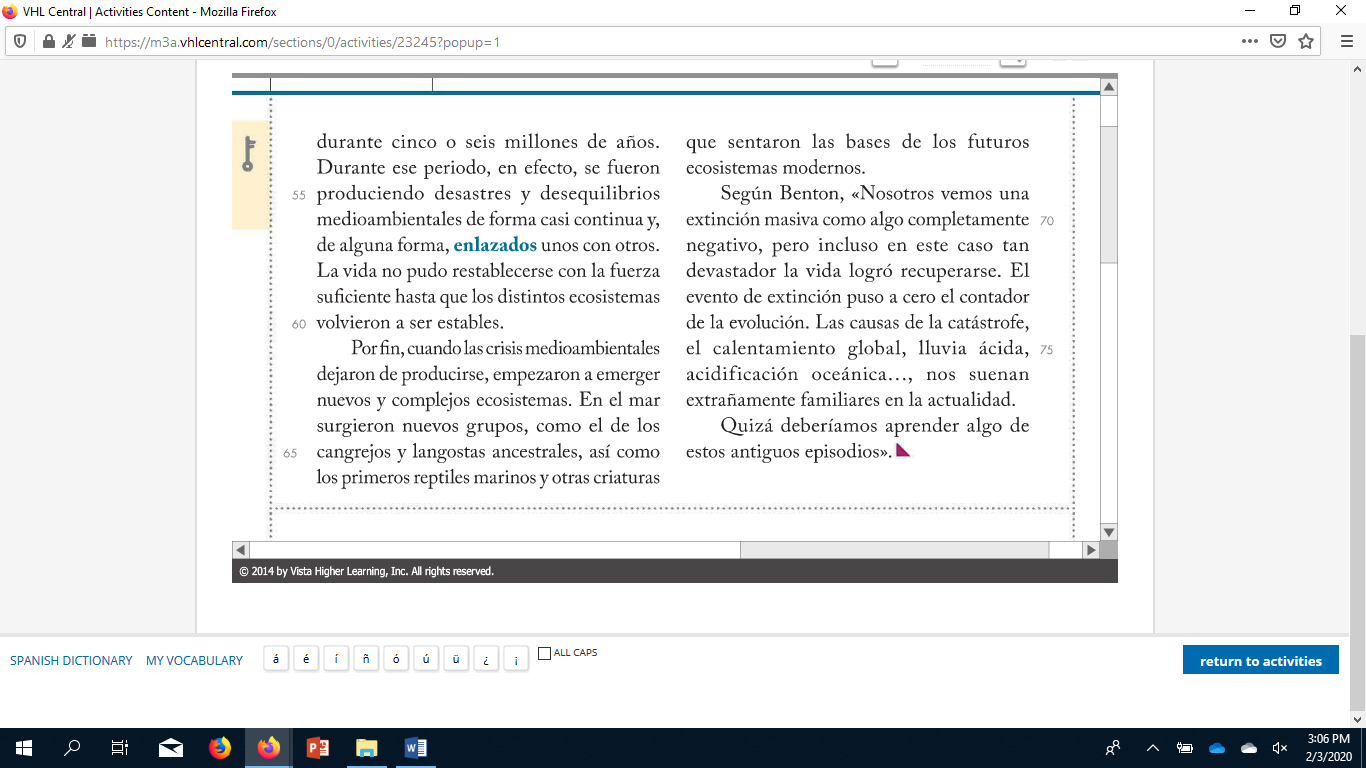 Escribe todas (sí, todas) las palabras del artículo que no sabes en inglés.Las siguientes citas son tomadas de la lectura "La gran extinción que casi acabó con la vida en la Tierra". Elige la afirmación más adecuada para sustentar cada una de ellas.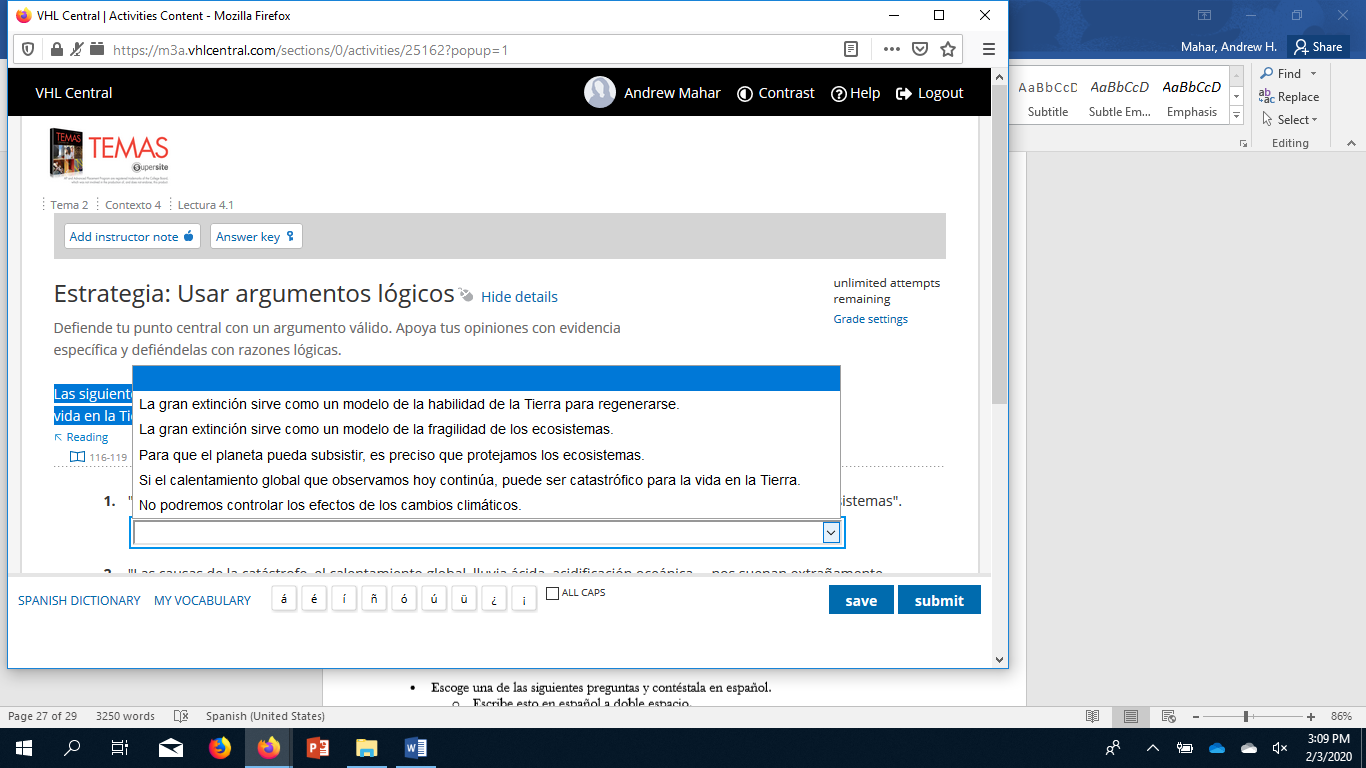 "...cuando las crisis medioambientales dejaron de producirse, empezaron a emerger nuevos y complejos ecosistemas"."Las causas de la catástrofe, el calentamiento global, lluvia ácida, acidificación oceánica..., nos suenan extrañamente familiares en la actualidad"."En menos de un millón de años desde su comienzo, nueve de cada diez especies vivas habían desaparecido sin remedio de la faz del planeta"."La vida no pudo restablecerse con la fuerza suficiente hasta que los distintos ecosistemas volvieron a ser estables"."...se fueron produciendo desastres y desequilibrios medioambientales de forma casi continua y, de alguna forma, enlazados unos con otros".Español 4  -  trabajo de estante de la lección del Tema 2  -  Lectura 4.2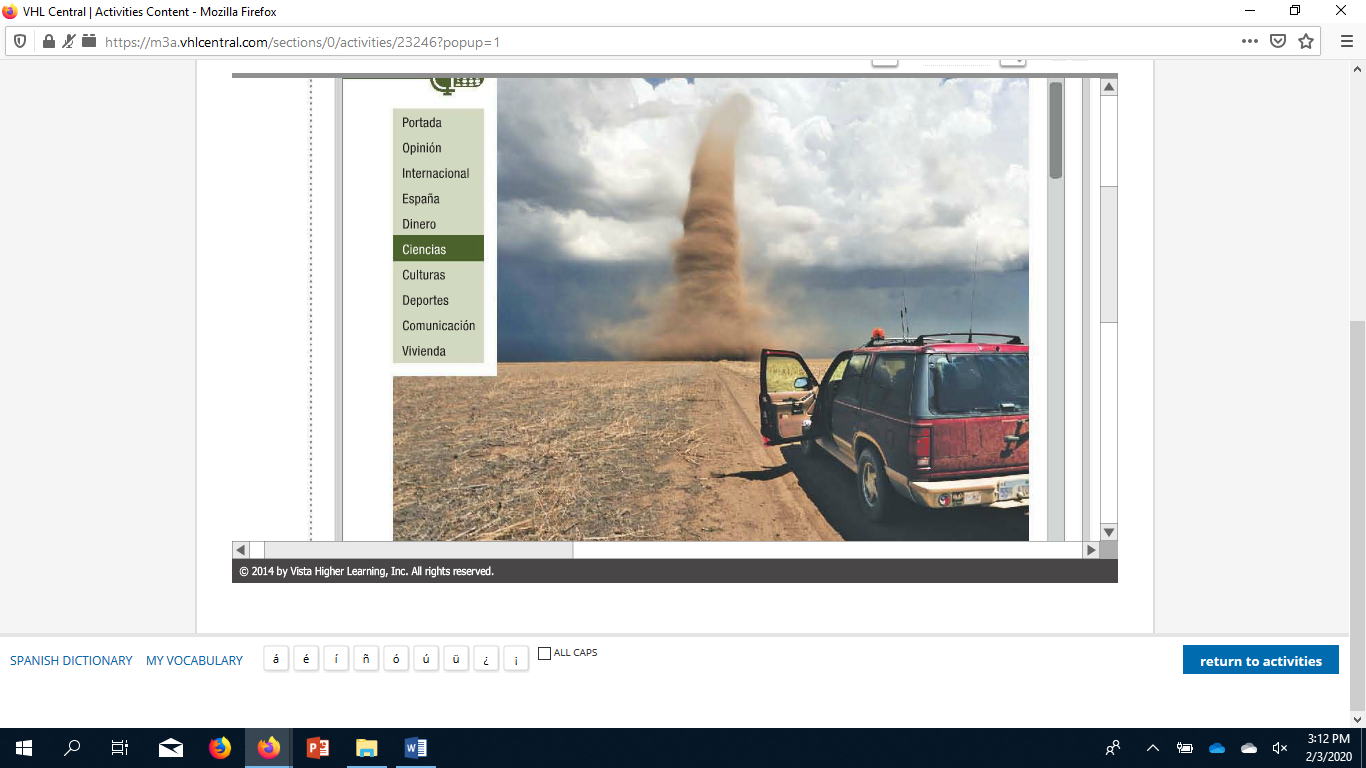 Lee el siguiente artículo y contesta las preguntas que siguen.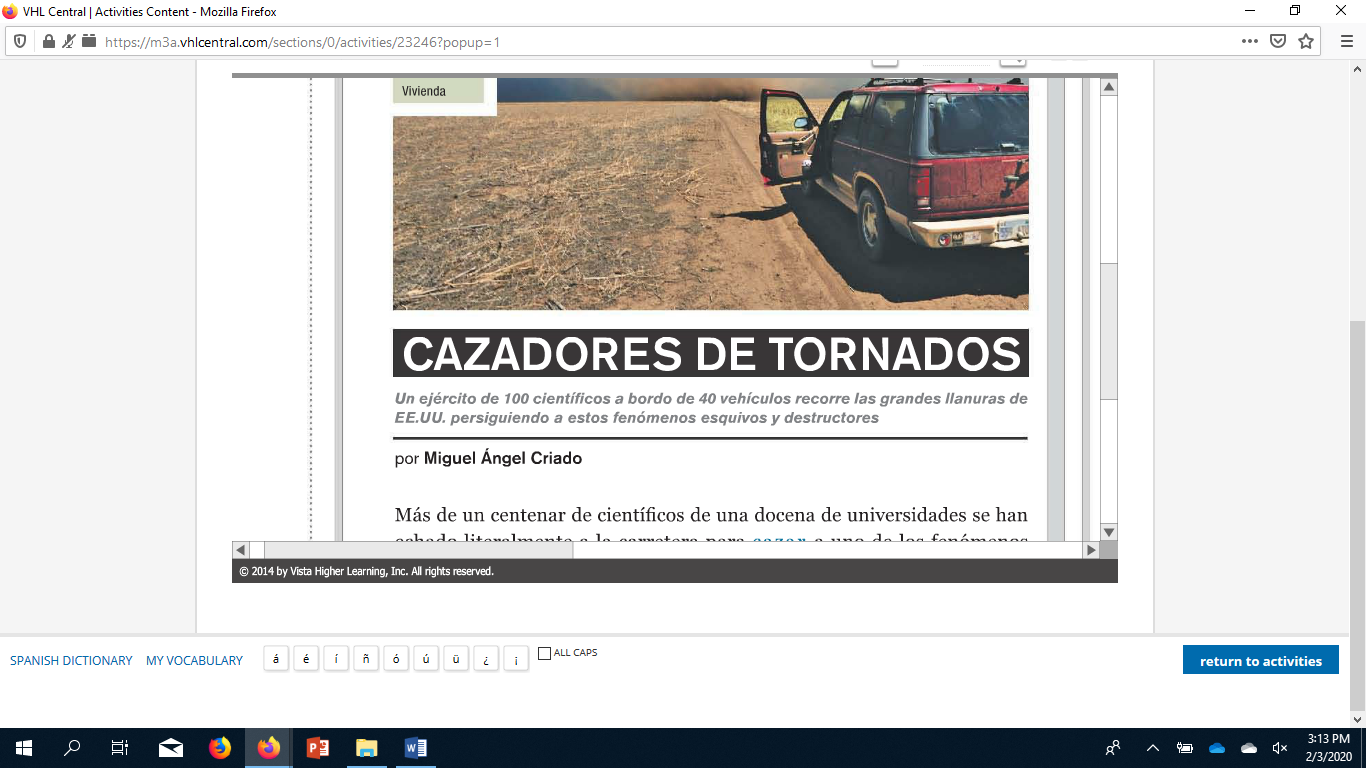 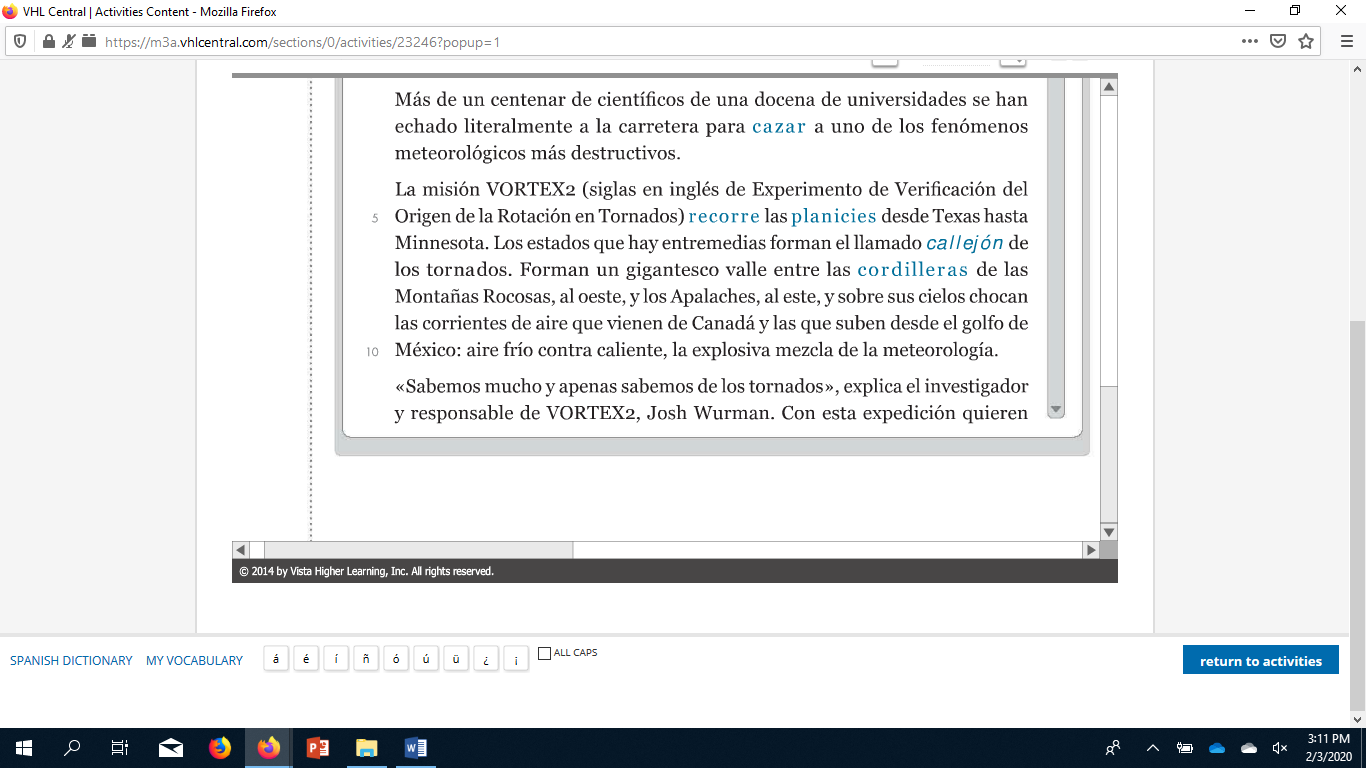 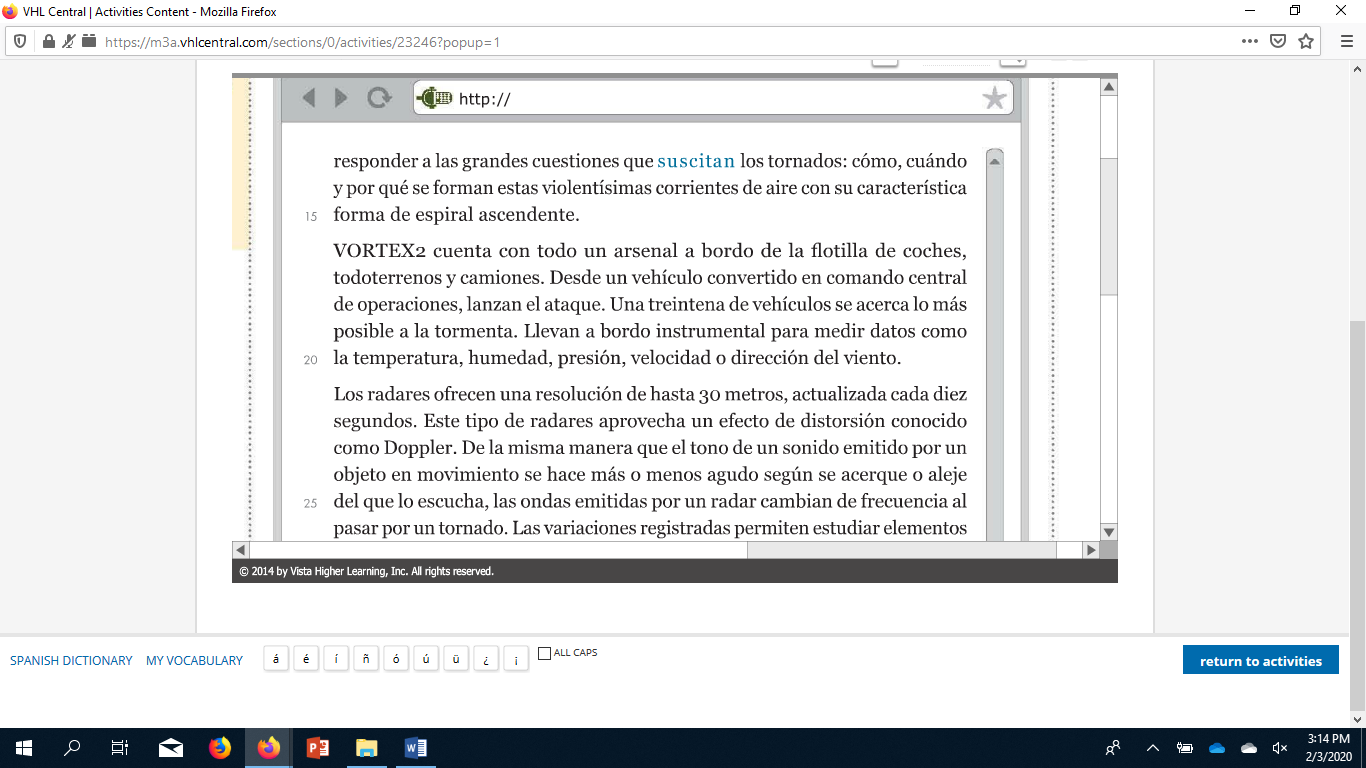 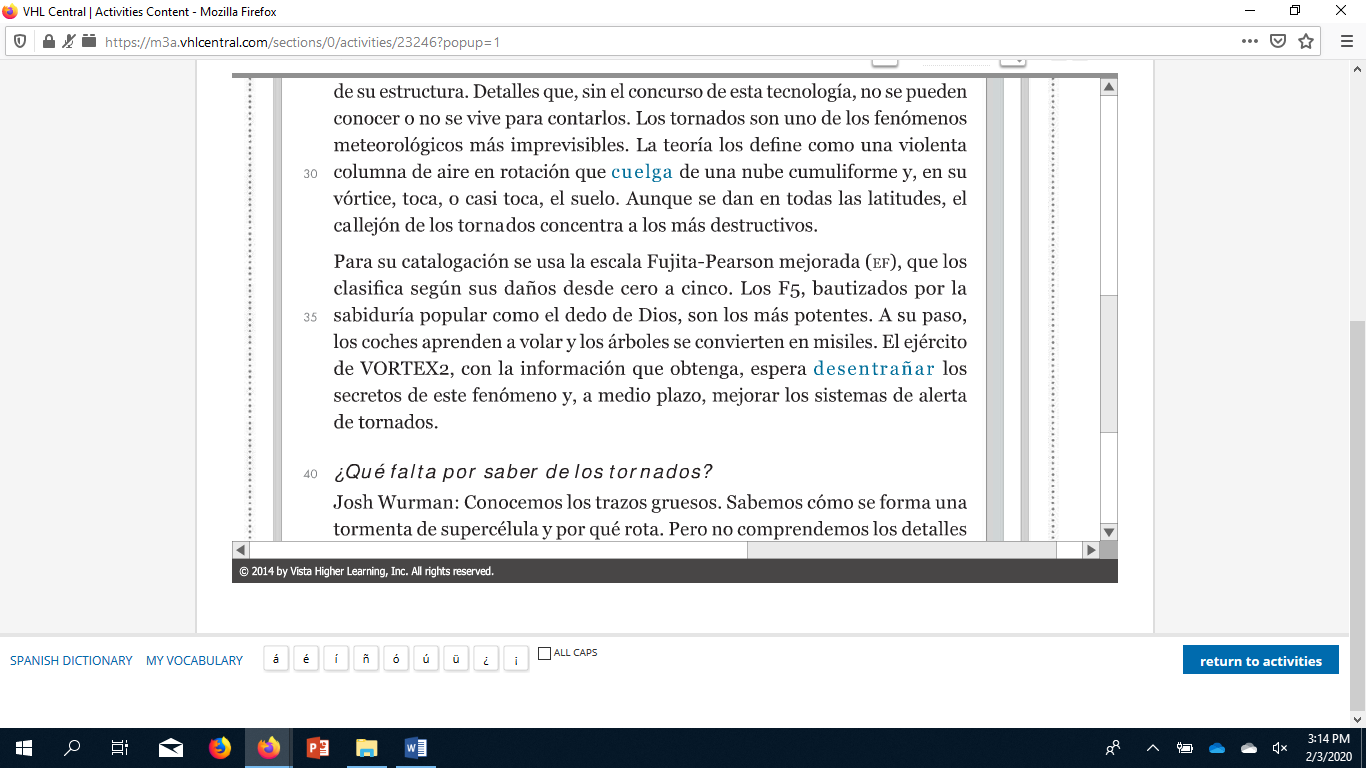 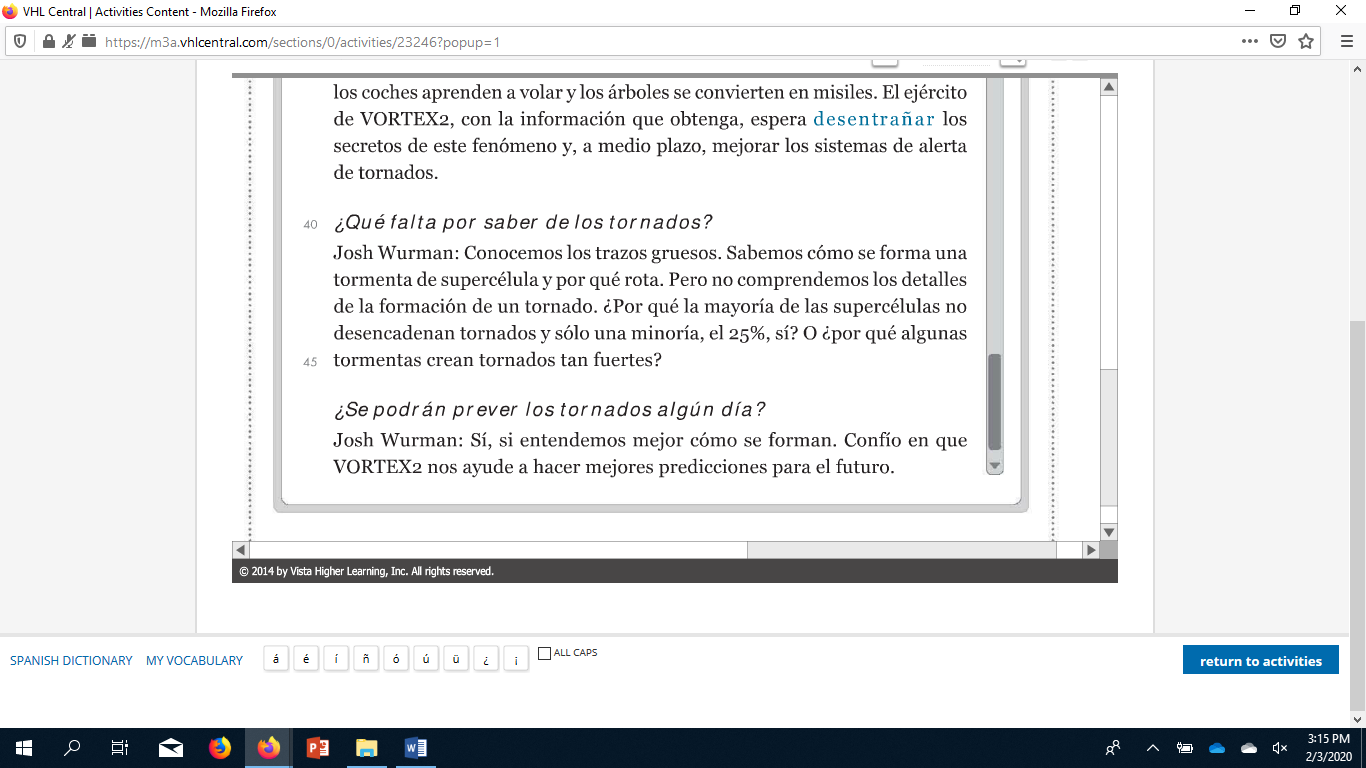 Escribe todas (sí, todas) las palabras del artículo que no sabes en inglés.¿Qué tipo de información presenta la imagen?Información sobre la formación de tornadosInformación sobre el equipo y la estrategia del proyecto VORTEX2Detalles topográficos y meteorológicos sobre «el callejón de los tornados»La conformación de un tornado F5¿Qué podemos deducir al examinar la imagen?Los tornados afectan a ciertas comunidades más que a otras.Las tormentas de desplazamiento lento son más fáciles de trazar que las de desplazamiento rápido.Estudiar los tornados es un proceso complejo que requiere mucho equipo.Los tornados se presentan únicamente en «el callejón de los tornados».¿Cuál es el propósito del artículo?Informar y entretener con información técnica pero interesanteAdvertir a los lectores sobre los peligros de los tornadosExplicar los orígenes de los tornados más fuertesOfrecer soluciones prácticas para las personas que viven en la región afectada¿Por qué a los tornados F5 se les llama «el dedo de Dios»?En Texas y Minnesota existe una leyenda sobre el Dios de los tornados.Los vientos levantan los objetos hacia el cielo.Los efectos de estos tornados son tan increíbles que parecen sobrenaturales.Son un castigo de Dios para la humanidad.¿Qué significa la frase «los coches aprenden a volar»?Los científicos están desarrollando coches inteligentes que pueden volar.Los científicos estudian los tornados en coches voladores.La gente maneja muy rápidamente para escapar de los tornados.La fuerza del viento levanta los coches por los aires.Según Josh Wurman, líder de VORTEX2, ¿para qué se cazan los tornados?Para poder capturar los tornados algún día y prevenir la destrucción que causanPara hacer mejores predicciones en el futuro con respecto a los tornadosPorque es emocionante estar en medio de una tormenta tan poderosaPara diseñar coches que puedan volar como los tornadosEspañol 4  -  Trabajo de estante de la lección del Tema 2  -  Ensayo #1Escoge una de las siguientes preguntas y contéstala en español.Escribe esto en español a doble espacio. Escribe por lo menos 150 palabras. Incluye por lo menos 7 frases transicionales.¿Qué opinas de los carros inteligentes? ¿Crees que son seguros o no, y por qué?¿Cuál es tu opinión de la medicina alternativa, como por ejemplo la acupuntura, la medicina homeopática, curar la “energía” de una persona, etc.?En tu opinión, ¿cuál es el reto más grave que se enfrenta nuestro planeta actualmente, y por qué?En tu opinión, ¿cuál es una posible solución al problema de la escasez de agua potable que sufre muchas comunidades en el mundo hoy en día?¿Crees que la adicción a los teléfonos celulares es realmente un problema o no y por qué?Desde cuando recibiste tu primer móvil (celular), ¿cuál es el periodo de tiempo más largo que has pasado sin usarlo? ¿Crees que esto un problema o no, y por qué?Si pudieras ser inmortal y vivir para siempre, ¿crees que sería bueno o malo y por qué?Cuando te sientes enfermo, ¿buscas tus síntomas en el internet o no, y por qué? ¿Tus papás lo hacen? ¿Cuál es tu opinión de esta tendencia?¿Crees en la astrología o no, y por qué? ¿Eres supersticioso en cuanto a otras cosas o prácticas, o no, y por qué?¿Deberíamos usar el ADN de animales extintos como los dinosaurios o los mamuts para reproducirlos hoy en día, o no, y por qué?¿Crees que es posible mantener un equilibrio entre una economía fuerte y un medioambiente saludable o no, y por qué?¿Crees que un día todas las especies de la Tierra se van a extinguir o no, y por qué?¿Cazarías un tornado o no y por qué?Español 4  -  Trabajo de estante de la lección del Tema 2  -  Ensayo #2Escoge otra de las siguientes preguntas y contéstala en español.Escribe esto en español a doble espacio. Escribe por lo menos 150 palabras. Incluye por lo menos 7 frases transicionales.¿Qué opinas de los carros inteligentes? ¿Crees que son seguros o no, y por qué?¿Cuál es tu opinión de la medicina alternativa, como por ejemplo la acupuntura, la medicina homeopática, curar la “energía” de una persona, etc.?En tu opinión, ¿cuál es el reto más grave que se enfrenta nuestro planeta actualmente, y por qué?En tu opinión, ¿cuál es una posible solución al problema de la escasez de agua potable que sufre muchas comunidades en el mundo hoy en día?¿Crees que la adicción a los teléfonos celulares es realmente un problema o no y por qué?Desde cuando recibiste tu primer móvil (celular), ¿cuál es el periodo de tiempo más largo que has pasado sin usarlo? ¿Crees que esto un problema o no, y por qué?Si pudieras ser inmortal y vivir para siempre, ¿crees que sería bueno o malo y por qué?Cuando te sientes enfermo, ¿buscas tus síntomas en el internet o no, y por qué? ¿Tus papás lo hacen? ¿Cuál es tu opinión de esta tendencia?¿Crees en la astrología o no, y por qué? ¿Eres supersticioso en cuanto a otras cosas o prácticas, o no, y por qué?¿Deberíamos usar el ADN de animales extintos como los dinosaurios o los mamuts para reproducirlos hoy en día, o no, y por qué?¿Crees que es posible mantener un equilibrio entre una economía fuerte y un medioambiente saludable o no, y por qué?¿Crees que un día todas las especies de la Tierra se van a extinguir o no, y por qué?¿Cazarías un tornado o no y por qué?Español 4  -  Trabajo de estante de la lección del Tema 2  -  Conversación con don AndrésTen una conversación con don Andrés con todas estas preguntas; tienes que incluir por lo menos 5 muletillas. ¿Qué opinas de los carros inteligentes? ¿Crees que son seguros o no, y por qué?¿Cuál es tu opinión de la medicina alternativa, como por ejemplo la acupuntura, la medicina homeopática, curar la “energía” de una persona, etc.?En tu opinión, ¿cuál es el reto más grave que se enfrenta nuestro planeta actualmente, y por qué?En tu opinión, ¿cuál es una posible solución al problema de la escasez de agua potable que sufre muchas comunidades en el mundo hoy en día?¿Crees que la adicción a los teléfonos celulares es realmente un problema o no y por qué?Desde cuando recibiste tu primer móvil (celular), ¿cuál es el periodo de tiempo más largo que has pasado sin usarlo? ¿Crees que esto un problema o no, y por qué?Si pudieras ser inmortal y vivir para siempre, ¿crees que sería bueno o malo y por qué?Cuando te sientes enfermo, ¿buscas tus síntomas en el internet o no, y por qué? ¿Tus papás lo hacen? ¿Cuál es tu opinión de esta tendencia?¿Crees en la astrología o no, y por qué? ¿Eres supersticioso en cuanto a otras cosas o prácticas, o no, y por qué?¿Deberíamos usar el ADN de animales extintos como los dinosaurios o los mamuts para reproducirlos hoy en día, o no, y por qué?¿Crees que es posible mantener un equilibrio entre una economía fuerte y un medioambiente saludable o no, y por qué?¿Crees que un día todas las especies de la Tierra se van a extinguir o no, y por qué?¿Cazarías un tornado o no y por qué?Español 4Trabajo de estante del vocabulario de Tema 2 ecological ecológicoriskel riesgocapable capazwell-beingel bienestarbalance el equilibriotarget el blancoto try / to treattratarto try to do tratar deliving beingslos seres vivossustainable developmentel desarrollo sostenibleglobal warmingel calentamiento globalresources los recursospattern el patróngap la brechaflood la inundacióndrought la sequíacellphone el móvilsurvey la encuestato value / to estimatecifrarhook el engancheto blur the linesdifuminarowner el dueñoto spillderramartreatment el tratamientoto accessaccederto lack carecerdatalos datosindigenous / nativeautóctonocontribution el aportesecluar / lay (not religious)laicopilgrimagela peregrinaciónguile / wilinessla picarescaresort to / turn to / attendacudirscapegoat el chivo expiatorioshamanel brujoto approach acercarseDNA el ADNchallenge el retoto guarantee / endorseavalarto splash salpicarto predict predecirsustainability la sustentabilidad / la sostenibilidadavailable disponibleto damage / to be detrimentalperjudicarenvironment el medioambientespecies las especiesbarren plain / moor / tundrael páramomushroom / fungusel hongoto last durarimbalance / instabilityel desequilibriocomplex complejoto recoverrecuperarsedozen la docenato huntcazarto go across / traverserecorrerplain / flatlandlas planiciesmountain rangelas cordillerasto update actualizarwaves las ondasto emit / broadcastemitirto hang colgar (oue)to maintainmantenerto use up / to exhaustagotarHey, tú _____________ mayorDéjame enseñarte algo que aprendí yo¡Hay que _____________ el agua, por favor!Hey, tú señor mayorDéjame enseñarte algo que aprendí yo¡Hay que _____________ el agua, por favor!Si vas a _____________ las plantasEspera que el _____________ se vayaAsí no se _____________ nuestra tan preciada agua¡ _____________ bien, atiéndeme!Lo que te digo tienes que saberY es _____________ de hacerHey, tú señor mayorDéjame _____________ algo que aprendí yo¡Hay que cuidar el agua, por favor!Hey, tú señor mayorDéjame enseñarte algo que _____________ yo¡Hay que cuidar el agua, por favor!Si vas a _____________ el autoCon un balde, ya te alcanzaEs que si _____________ la mangueraDesperdicias mucha _____________¡Escucha bien, atiéndeme!Lo que te _____________ tienes que saberY es fácil de _____________Hey, tú señor _____________Déjame enseñarte algo que aprendí yo¡Hay que _____________ el agua, por favor!Hey, tú señor mayorDéjame enseñarte algo que aprendí yo¡ _____________ que cuidar el agua, por favor!Si te _____________ los dientesNo dejes correr el aguaUsa lo _____________Y así _____________ ahorrarla¡ _____________a bien, atiéndeme!Lo que te digo tienes que saberY es fácil de hacerHey, tú señor mayorDéjame enseñarte algo que _____________ yoHay _____________ cuidar el aguaHay que _____________ el aguaHay que cuidar el _____________Por _____________acarreararribarasesorarcarecerinstaurarprecisar